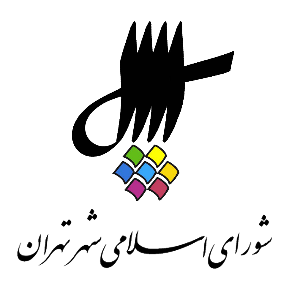 عناوین مندرجاتاعلام رسمیت جلسه و قرائت دستور.قرائت آیاتی از کلام الله مجید.بیانات جناب آقای محسن هاشمی رفسنجانی، رئیس محترم شورای اسلامی شهر تهران.تذکرات اعضای شورا: (آقایان) بشیر نظری، محسن هاشمی رفسنجانی. بررسی یک فوریت طرح دستورالعمل اجرایی بند الف تبصره‌ی 26 بودجه‌ی سال 1397 شهرداری تهران به شماره‌ی ثبت 27707/160 مورخ 25/9/97.بررسی لایحه‌ی شماره‌ی 30830/10 مورخ 20/1/97 شهرداری تهران در خصوص شناسنامه‌ی تک باغات و اراضی مشجر به شماره‌ی ثبت 673/160 مورخ 20/1/97 و قرائت گزارش مشترک کمیسیون‌های سلامت، محیط زیست و خدمات شهری، شهرسازی و معماری به شماره‌ی ثبت 19508/160 مورخ 8/7/97.بررسی پلاک ثبتی 4/3116/92 با توجه به نظریه‌ی کمیسیون ماده‌ی 7 آیین‌نامه‌ی اجرایی ماده‌ی یکم قانون اصلاح لایحه‌ی قانونی حفظ و گسترش فضای سبز در شهرها و قرائت گزارش کمیسیون شهرسازی و معماری به شماره‌ی ثبت 12296/322/160/م مورخ 9/5/97.بررسی پلاک ثبتی 381/79 با توجه به نظریه‌ی کمیسیون ماده‌ی 7 آیین‌نامه‌ی اجرایی ماده‌ی یکم قانون اصلاح لایحه‌ی قانونی حفظ و گسترش فضای سبز در شهرها و قرائت گزارش کمیسیون شهرسازی و معماری به شماره‌ی ثبت 12297/323/160/م مورخ 9/5/97.اعلام ختم جلسه و تاریخ تشکیل جلسه آینده.1- اعلام رسمیت جلسه و قرائت دستورمنشی {زهرا نژاد بهرام} ـ با عرض سلام خدمت همکاران گرامی، مهمانان عزیز، اهالی رسانه و حاضرین در جلسه و تبریک پیشاپیش برای شب چله برنامه‌ی صد و هشتمین جلسه‌ی رسمی پنجمین دوره‌ی شورای اسلامی شهر تهران که به صورت عادی در روز سه‌شنبه 27 آذر 97 از ساعت 9 لغایت 11 و نیم در محل تالار شورا برگزار می‌شود به شرح ذیل اعلام می‌گردد. دستور جلسه. یک قرائت آیاتی از کلام الله مجید.2- قرائت آیاتی از کلام الله مجید.منشی {زهرا نژاد بهرام} ـ در خدمت قاری محترم قرآن جناب آقای استاد احمد ابوالقاسمی متولد سال 1347 در تهران هستیم. ایشان دارای مدرک درجه‌ی 1 تلاوت قرآن معادل مدرک دکتری و همچنین مدرک درجه‌ی 1 آموزش تلاوت قرآن هستند. کسب رتبه‌ی اول مسابقات بین المللی قرآن کریم در کشور مالزی در سال 71 مسابقات سراسری سازمان اوقاف و امور خیریه در سال 71، مسابقات سراسری قرآن کریم جانبازان در سال 70 و داور مسابقات استانی و سراسری سازمان اوقاف و عضویت در شورای عالی قرآن و جمعیت قرآنی استان تهران. ایشان همچنین داور بین المللی مسابقات قرآن کریم جمهوری اسلامی و دانشجویان کشورهای اسلامی هستند. آقای ابوالقاسمی هم اکنون مدیر شبکه‌ی رادیویی قرآن هستند. در خدمت آقای ابوالقاسمی هستیم بفرمایید.احمد ابوالقاسمی {قاری قرآن} ـ اعوذباللَّه مِنَ الشَّیطان الرَّجیم؛ بسم اللَّه الرَّحمنِ الرَّحِیم؛ وَ بِالْحَقِّ أَنْزَلْناهُ وَ بِالْحَقِّ نَزَلَ وَ ما أَرْسَلْناک إِلاَّ مُبَشِّراً وَ نَذیراً * وَ قُرْآناً فَرَقْناهُ لِتَقْرَأَهُ عَلَی النَّاسِ عَلی مُکثٍ وَ نَزَّلْناهُ تَنْزیلاً * قُلْ آمِنُوا بِهِ أَوْ لاتُؤْمِنُوا إِنَّ الَّذینَ أُوتُوا الْعِلْمَ مِنْ قَبْلِهِ إِذا یتْلی عَلَیهِمْ یخِرُّونَ لِلْأَذْقانِ سُجَّداً * وَ یقُولُونَ سُبْحانَ رَبِّنا إِنْ کانَ وَعْدُ رَبِّنا لَمَفْعُولاً * وَ یخِرُّونَ لِلْأَذْقانِ یبْکونَ وَ یزیدُهُمْ خُشُوعاً * قُلِ ادْعُوا اللَّهَ أَوِ ادْعُوا الرَّحْمنَ أَیا ما َدْعُوا فَلَهُ الْأَسْماءُ الْحُسْنی وَ لاتَجْهَرْ بِصَلاتِک وَ لاتُخافِتْ بِها وَ ابْتَغِ بَینَ ذلِک سَبیلاً * وَ قُلِ الْحَمْدُ لِلَّهِ الَّذی لَمْ یتَّخِذْ وَلَداً وَ لَمْ یکنْ لَهُ شَریک فِی الْمُلْک وَ لَمْ یکنْ لَهُ وَلِی مِنَ الذُّلِّ وَ کبِّرْهُ تَکبیراً * صَدَقَ اللَّه عَلِی العَظِیم؛(حضار صلوات فرستادند). رئیس {محسن هاشمی رفسنجانی} ـ احسنت.3- بیانات محسن هاشمی رفسنجانی، رئیس شورای اسلامی شهر تهران.رئیس {محسن هاشمی رفسنجانی} ـ بسم اللَّه الرَّحمنِ الرَّحِیم ابتدا سالروز وفات حضرت معصومه سلام الله علیها را گرامی می‌داریم. برکات حضور حضرت معصومه در قم بله تسلیت می‌گوییم ولی برکات حضور ایشان در قم موجب مرکزیت یافتن این شهر به عنوان حرم اهل بیت و حضور حوزه‌های علمیه حاصل این حضور پربرکت در قم است. همچنین امروز به مناسبت سالروز شهادت دکتر مفتح روز وحدت حوزه و دانشگاه نام‌گذاری شده. بازگشایی دانشگاه‌ها پس از انقلاب فرهنگی را داشتیم که مصادف با روز جهان عاری از خشونت و افراطی‌گری همان‌طور که می‌دانید ترور شهید مفتح که یک صاحب‌نظر برجسته‌ی علوم انسانی و اسلامی بود و در دانشکده‌ی الهیات اتفاق افتاد توسط گروه فرقان تحت تأثیر برداشت‌های غلط التقاطی و انحرافی و افراطی از اسلام بود و موجب شد که سرمایه‌های انقلاب با دامن زدن به این‌گونه خشونت‌ها افراطی‌گری‌ها در جامعه از بین برود. امیدواریم که این یک درس بزرگ باشد و دیگر شاهد چنین اعمالی در کشور عزیزمان نباشیم. و السلام علیکم و رحمه الله و برکاته. منشی {زهرا نژاد بهرام} ـ بله. رئیس {محسن هاشمی رفسنجانی} ـ تذکر نداریم فکر کنم. منشی {زهرا نژاد بهرام} ـ نه نداریم نداشتیم. فقط یک نفر کتبی نیامده اجازه ... رئیس {محسن هاشمی رفسنجانی} ـ کتبی داریم تذکر؟ منشی {زهرا نژاد بهرام} ـ کتبی نداریم. رئیس {محسن هاشمی رفسنجانی} ـ خب تذکر کتبی بدهید من بخوانم. بفرمایید. منشی {زهرا نژاد بهرام} ـ روشن کنم. رئیس {محسن هاشمی رفسنجانی} ـ بگویید.4- تذکرات اعضای شورا: بشیر نظری،‌ محسن هاشمی رفسنجانی.بشیر نظری {عضو شورا} ـ ... عرض می‌کنم بسم الله الرحمن الرحیم. امروز صبح در منطقه‌ی 2 شهرداری تهران شاهد اتفاق مبارکی بودیم مبنی بر افتتاح ایستگاه‌های دوچرخه‌های اشتراکی که به نظرم این اتفاق اگر از آن حمایت بشود و مدیریت شهری موانع موجود را برطرف بکند حتماً می‌تواند در استفاده‌ی بیشتر شهروندان از خودرو، از خودروهای شخصی کاهش بدهد و شهروندان بیشتر رو بیاورند به استفاده از دوچرخه یا حتی از سیستم حمل و نقل عمومی به مرور بیشتر استفاده بکنند. این دوچرخه‌ها من در موردشان توضیح بیشتر ندهم امکان استفاده برای شهروندان به صورت مقطعی در موردشان وجود دارد هر جایی که شهروندان بخواهند به آن‌ها نزدیک باشند می‌توانند اپلیکیشن موبایلشان را از آن استفاده بکنند و هر جایی که نیازشان برآورده شد آن‌ها را رها بکنند. اتفاق بسیار خوبی بود به صورت پایلوت در منطقه‌ی 2 امروز برای اولین بار افتتاح شد و قرار هست در سایر مناطق شهرداری تهران هم انجام بشود. من می‌خواستم هم اولاً تشکر بکنم از مدیریت شهری و شهرداری تهران که این اقدام را کلید آن را زد و بخش خصوصی حمایت کرد و ثانیاً تقاضا بکنم از ریاست محترم شورای اسلامی شهر و کمیسیون حمل و نقل و ترافیک که کمک بکنند این دست اتفاقات تسهیل بشود و شهروندان بتوانند از این دست امکانات بیشتر استفاده بکنند سپاسگزارم. رئیس {محسن هاشمی رفسنجانی} ـ بله من هم یک تذکر بدهم که فقط باید مواظب باشیم که برای این‌قدر اصرار روی دوچرخه داریم، حمل و نقل ریلی انبوه بر را فراموش نکنیم و خطوط باقیمانده‌ی مترو را یک مقدار بیشتر به آن بپردازیم در گذشته هم در تهران بوده مردم با الاغ جابه‌جا می‌شدند خیلی هم سودمند بوده خدای نکرده نرویم به سمت استفاده از خر در شهر و اجازه بدهند که متروی تهران با 40000 سفر در ساعت در مسیر کار خود را انجام بدهد خیلی از این مسائل را ان‌شاءالله حل خواهد کرد. حالا من یک تذکر خودم دارم که این تذکر را می‌دهم این البته در جهت استفاده‌ی از امکانات مناسب خود شهرداری در سمینارهای مربوط به شهرداری است. همان‌طور که می‌دانید شهرداری تهران امکانات وسیعی دارد چه از نظر سالن، چه از نظر امکانات پخت و پز و چه از نظر امکانات هتلینگ و برگزاری سمینارهای خود شهرداری در هتل‌های پر زرق و برق و با قیمت بالا به نظرم کار درستی نیست من خواهش می‌کنم از مسئولان و مدیران شرکت‌های شهرداری و سازمان‌ها و مناطق که برای صرفه‌جویی در وضعیت نامناسب بودجه‌ای شهر تهران ان‌شاءالله استفاده‌ی بیشتری از امکانات خود شهرداری بشود تا هتل‌های پنج ستاره‌ی مجلل شهر تهران. آقای ... منشی {زهرا نژاد بهرام} ـ بخوانم دستور را؟ رئیس {محسن هاشمی رفسنجانی} ـ برویم دستور بعدی.5- بررسی یک فوریت طرح دستورالعمل اجرایی بند الف تبصره‌ی 26 بودجه‌ی سال 1397 شهرداری تهران به شماره‌ی ثبت 27707/160 مورخ 25/9/97.منشی {زهرا نژاد بهرام} ـ دستور اول بررسی یک فوریت لایحه‌ی طرح دستورالعمل اجرایی بند الف ... تبصره‌ی 26 بودجه‌ی سال 1397 شهرداری تهران به شماره‌ی ثبت 160 مورخ 25/9/97 آقای حق‌شناس. تشریف می‌آورید اینجا؟ موافق هستید؟ محمدجواد حق‌شناس {عضو شورا} ـ بسم الله الرحمن الرحیم. همین‌طور که استحضار دارید ما در قانون در واقع بودجه‌ی سال قبل یک بحث مفصلی را دوستان اگر خاطرشان باشد راجع به کاهش بودجه‌ی حوزه‌ی فرهنگی اجتماعی مطرح شد و کمیسیون فرهنگی اجتماعی نگرانی‌های خودش را بابت 25 درصد کاهش بودجه‌ی مجموعه خدمت اعضای شورا و همین‌طور دوستانی که لایحه‌ی بودجه را تنظیم کرده بودند مطرح کرد و پس از مباحثات فراوان و کش و قوس‌های زیاد نهایتاً شورا با پیشنهادی که حدود 14 نفر از دوستان شورا در آن مقطع مطرح کردند موافقت کردند که ما در قالب اختصاص سه و نیم درصد از اعتبارات تملک دارایی سرمایه، و سرمایه‌ی معاونت مؤسسات و سازمان‌ها و شرکت‌های وابسته به شهرداری این را بتوانیم در حوزه‌ی مسائل فرهنگی و اجتماعی اختصاص بدهیم و در واقع هزینه کنیم بر اساس همین حکمی که در بند الف تبصره‌ی 26 بودجه‌ی سال 97 شهرداری مطرح شد قرار بود که معاونت مربوطه با کمک عرضم به حضورتان معاونت برنامه‌ریزی یک دستورالعمل مربوطه را آماده بکند و به تصویب کمیسیون فرهنگی اجتماعی برساند و بعد این مصوبه، دستورالعمل بیاید در صحن و ارائه بشود. متأسفانه ما در این روند می‌شود گفت که با یک شاید کم کاری و عدم پیگیری مواجه بودیم. معاونت فرهنگی و در واقع معاونت برنامه‌ریزی در آن ابتدا به خاطر اینکه با روح آن خیلی در آن مقطع موافقت نداشتند نسبت به تدوین این دستورالعمل علی‌رغم پیگیری‌های زیاد شاید سه بار هم نامه نوشته شد یک مقدار مقاومت می‌کردند ولی نهایتا با تلاشی که شکل گرفت ما توانستیم پیش‌نویس اولیه‌ی این دستورالعمل را در شهریور ماه در واقع دریافت کنیم یعنی با 4 ماه تأخیر این روند اتفاق افتاد. نهایتاً موضوع در خود کمیسیون فرهنگی مورد بحث قرار گرفت. تغییرات داده شد ... رئیس {محسن هاشمی رفسنجانی} ـ در مورد فوریت صحبت کنید.محمدجواد حق‌شناس {عضو شورا} ـ چشم. فوریت ماجرا در واقع برمی‌گردد به این‌که این وظیفه بر عهده‌ی شورا و کمیسیون و معاونت‌های مربوطه بوده و باید تا اردیبهشت ماه ارائه می‌شد ما امروز در واقع می‌شود گفت در آخرین روزهای آذر ماه هستیم و 7 ماه نسبت به این حکم دچار تأخیر شدیم. به همین دلیل نظر دوستان کمیسیون و مجموعه‌ی پیگیران این مسئله این بود که با امضایی هم که عزیزان داشتند با 14 امضا ما خدمت شورا این را ارائه کنیم و مسئله با ابتدا قرار بود با دو فوریت ولی با نظری که آقای مهندس هاشمی دادند با یک فوریت اینجا مطرح بشود که ما این تأخیر 7 ماهه را حداقل در این مقطع بتوانیم از آن عبور کنیم و حداقل در 3 ماه باقیمانده بخشی از این روند را بتوانیم جبران مافات کنیم و به نتیجه برسانیم. منشی {زهرا نژاد بهرام} ـ موافق، مخالف؟ مخالف نداریم. نماینده‌ی شهرداری بفرمایید خانم اشرفی. رئیس {محسن هاشمی رفسنجانی} ـ در مورد یک فوریت آن می‌خواهید صحبت کنید؟ سکینه اشرفی {معاون برنامه‌ریزی، توسعه‌ی شهری و امور شورای شهرداری تهران} ـ بله، بله. البته آقای ... بسم الله الرحمن الرحیم. خدمتتان عرض بکنم که خب قرار بود که با توجه به این‌که این دستورالعمل توسط شهرداری تهیه بشود و حالا همان‌طور که جناب آقای حق‌شناس هم فرمودند در یک موعدی تقریباً ارسال بشود و به تأیید کمیسیون فرهنگی برسد ... منشی {زهرا نژاد بهرام} ـ خانم اشرفی یک کم نزدیک شوید به بلندگو، آهان. مرسی، متشکرم. سکینه اشرفی {معاون برنامه‌ریزی، توسعه‌ی شهری و امور شورای شهرداری تهران} ـ خدمتتان عرض بکنم که این دستورالعمل اجرایی و برنامه‌های متناظر با تبصره‌ی 26 بودجه تقریباً مورخ 16/5/97 به شورا ارسال شده با به هر حال امضای معاونت وقت معاونت برنامه‌ریزی تقریباً با دو تا نامه‌ای که ما به معاونت اختصاصی معاون محترم اجتماعی و فرهنگی هم در ماه هفتم و هم در ماه هشتم در پی تذکر جناب آقای حق‌شناس دادیم بحث بر این بود که این بررسی و روند بررسی این تبصره را و دستورالعمل را در معاونت در کمیسیون فرهنگی اجتماعی پیگیری بکنند. امروز با موردی که حالا به قول معروف با توجه به اینکه این طرح دستورالعمل را ضمیمه‌ی طرح کردند با یک مقدار مغایرت دارد با آن دستورالعمل حالا آن بررسی‌ها یا در کمیسیون انجام شده، نشده به چه صورت بوده چون یعنی حالا ما البته اینکه فرمودید به هر حال ما در ماه پنجم حداقل البته با تأخیر ما به وظیفه‌ی خودمان عمل کردیم و این را خدمت با این توجه هم من البته مخالفتی با این فوریت ندارم چون با توجه به اینکه 3 ماه آخر سال هست و با این دستورالعمل هم ما باید ورود جدی داشته باشیم تا بتوانیم آن سه و نیم درصد را تحقق بدهیم حالا با توجه به اینکه اعتبارات تملک سرمایه‌ای ما هم هنوز منابع‌اش به صورت خیلی حداقل مشخص نتوانسته تأمین بشود من با فوریت آن موافق هستم ولی فقط می‌خواستم این نکته را خدمتتان عرض بکنم که به هر حال ما هم پیگیر بودیم که این به صورت فوری در کمیسیون اجرا بشود در مورد مفاد آن البته یک سری بررسی‌ها و مغایرت‌هایی با آن چیزی که دستورالعمل و بر اساس دستورالعمل تخصیص بودجه داریم که ان‌شاءالله در وقت آن خدمت اعضای کیمسیون هستیم. منشی {زهرا نژاد بهرام} ـ مخالف ندارد؟ مخالف نداریم. مخالف هستید؟ آقای میرلوحی مخالف هستید؟ با فوریت مخالف هستید؟ فوریت بحث فوریت است. رئیس {محسن هاشمی رفسنجانی} ـ موضوع را بحث نمی‌کنیم فقط فوریت است. منشی {زهرا نژاد بهرام} ـ فقط فوریت است. نه موافق نمی‌خواهیم الان مخالف می‌خواهیم. الان مخالف می‌خواهیم. خب نداریم رأی‌گیری کنیم آقای هاشمی. حالا اجازه بدهید رأی‌گیری ... تذکر آیین‌نامه‌ای ... تذکر ندارد که ... نه هماهنگ کردند با طراح هماهنگ شده. خانم آروین رأی‌گیری می‌خواهیم بکنیم. منشی {بهاره آروین} ـ دوستان رأی‌گیری فعال است برای فوریت طرح دستورالعمل اجرایی بند الف تبصره‌ی 26 بودجه‌ی 97. رئیس {محسن هاشمی رفسنجانی} ـ رأی بدهید خواهش می‌کنم چه کسانی رأی ندادند ؟ بله؟منشی {زهرا نژاد بهرام} ـ 3 نفر. رئیس {محسن هاشمی رفسنجانی} ـ خانم کی هست؟ آهان. منشی {بهاره آروین} ـ خانم نوری و آقای فراهانی. رئیس {محسن هاشمی رفسنجانی} ـ خانم نوری رأی بدهید خواهش می‌کنم. منشی {بهاره آروین} ـ آقای فراهانی. رئیس {محسن هاشمی رفسنجانی} ـ آقای فراهانی. منشی {بهاره آروین} ـ با 14 موافق و 4 مخالف فوریت طرح مذکور به تصویب رسید. رئیس {محسن هاشمی رفسنجانی} ـ خب بعدی. 6- بررسی لایحه‌ی شماره‌ی 30830/10 مورخ 20/1/97 شهرداری تهران در خصوص شناسنامه‌ی تک باغات و اراضی مشجر به شماره‌ی ثبت 673/160 مورخ 20/1/97 و قرائت گزارش مشترک کمیسیون‌های سلامت، محیط زیست و خدمات شهری، شهرسازی و معماری به شماره‌ی ثبت 19508/160 مورخ 8/7/97.منشی {زهرا نژاد بهرام} ـ بله. دستور بعدی بررسی لایحه‌ی شماره‌ی 30830/10 مورخ 20/1/97 شهرداری تهران در خصوص شناسنامه‌ی تک باغات و اراضی مشجر به شماره‌ی ثبت 160 مورخ 20/1/97 و قرائت گزارش کمیسیون‌های مشترک معماری، شهرسازی و به شماره‌ی ثبت 160 مورخ 8/7/97. آقای سالاری بفرمایید. محمد سالاری {عضو شورا} ـ بسم الله الرحمن الرحیم. ضمن عرض سلام و احترام خدمت تمامی همکاران محترم و حضار گرامی. موضوع لایحه مربوط به شناسنامه‌ی باغات پراکنده یا تک باغات هست اگر همکاران و آقای رئیس اجازه بدهند من یک آماری در خصوص وضعیت باغات شهر تهران بدهم. ما در شهر تهران مثل بقیه‌ی شهرها دو دسته باغات داریم یک سری باغات به هم پیوسته و یا انبوه که در شهر تهران باغات کن، فرحزاد، سوهانک یا ازگل و کوهسار از جمله‌ی باغات به هم پیوسته و انبوه هستند. در آن باغات در اصل نیاز به تشخیص باغ و غیر باغ بودن در شورا ندارد چون باغ بودن‌شان مسجل است و طرح‌های موضعی در اصل برای آنجا به موجب سند طرح جامع و طرح تفصیلی تدوین باید بشود که خوشبختانه با پیگیری‌هایی که کمیسیون‌های تخصصی اعم از شهرسازی و معماری و سلامت و محیط زیست انجام دادند هم برای باغات کن و هم برای باغات چند صد هکتاری فرحزاد طی ماه گذشته مصوبه‌‌ی آن در شورای عالی شهرسازی و معماری کشور بعد از رفت و برگشت‌های چند ساله بالاخره به نتیجه رسید و ابلاغ شد و امیدواریم ان‌شاءالله در دوره‌ی مدیریت شهری پنجم ما بتوانیم یک فضای تفرجگاهی جاذب سفر و محل حضور مردم را در این باغاتی که الان به شدت نابه‌هنجار هستند و محل حضور مشاغل نامتجانس، کمپ‌های معتادین غیره شده باشیم که البته برای تحقق آن هم ما داریم اقدامات لازم را انجام می‌دهیم. بقیه‌ی باغات ما در اصل تک باغات هستند که پرونده‌هایشان تک تک می‌آید. به موجب مصوبه‌ی مجمع تشخیص مصلحت نظام مرجع تشخیص باغ و غیر باغ شوراهای شهرهای کشور هستند و در تهران هم شورای شهر تهران. در مجموع بررسی‌هایی که سازمان‌ بوستان‌ها و معاونت خدمات شهری انجام داده به موجب عکس‌های هوایی که گرفته و بررسی پرونده‌ها ما کلیه‌ی قطعات و پارسل‌های بالای 500 متر مربع در اصل موضوع تشخیص باغ و غیر باغ هستند. 35000 هکتار یعنی 35516 هکتار ما در اصل قطعات بالای 500 متر مربع در تهران شناسایی شده که از نظر اینکه این پارسل‌ها از نظر عکس‌های ماهواره‌ای کدام‌شان سبزینگی دارند 9000 هکتار این‌ها، 9100 هکتارشان سبزینگی دارند که این 9100 هکتار 12960 قطعه حدود 13000 قطعه پارسل می‌شود در شهر تهران و آن 35500 هکتار هم 73000 و حدود 700 قطعه زمین می‌شود یا ملک می‌شود. 9000 هکتاری که عرض کردم شامل باغات پراکنده هست و یا گسسته تک باغات که 1700 در اصل از این 9000 هکتار پراکنده هستند. 7400 هکتار آن به هم پیوسته پس ما باغات به هم پیوسته‌مان 5400 هکتار است باغات پراکنده‌مان 1700 هکتار. از این میزانی که عرض کردم 6183 قطعه یا پارسل را سازمان بوستان‌ها ورود پیدا کرده که بیاید برای این‌ها در راستای قانون حفظ و گسترش گذشته و قوانینی که در شورا مصوب شده بیاید برای این‌ها شناسنامه‌ی باغ تهیه کند که متأسفانه در اجرای این قانون هم خب خیلی دیر شده یعنی در اصل چندین دهه‌ی گذشته این قانون بوده مرتب هم در شوراهای مختلف این موضوع تأکید شده. بالاخره سازمان بوستان‌ها ورود کرده 6183 قطعه از این‌ها را شناسایی کرده که از این‌ها 1614 تای آن دارای حکم باغ هستند یعنی حکم این‌ها آمده در شوراها در شوراهای گذشته و این شورا تصویب شده. 4569 قطعه از این‌ها هنوز فاقد حکم باغ هستند که این 4569 قطعه در اصل 1200 هکتار هست. موضوع لایحه‌ی امروز چی هست؟ موضوع لایحه‌ی امروز همین بند هست که شهرداری تهران لایحه‌ای داده می‌خواهد برای کل این 6183 قطعه که از این‌ها 4000 و خورده‌ای رفته شناسنامه‌ی باغات تهیه کرده برای این هم یک مشاور گرفته همین مشاور پارس بوم در اصل قرارداد با او نوشته. آن مشاور بر اساس شاخص‌های تشخیص باغ و غیر باغ که ما در شورا ملاک عمل قرار می‌دهیم و مصوب شورای عالی استان‌ها در اصل آیین‌نامه‌ی مصوب شورای عالی استان‌ها ذیل قانون حفظ و گسترش هست رفته شناسنامه‌ی این تک باغات را تهیه کرده. بحث آقای هاشمی این است که ما شورا دیگر نیاید ورود کند تک تک این باغات را در این صحن برای آن مخالف و موافق صحبت کنیم و رأی بگیریم در اصل درست آن این بود که شهرداری تهران طی سال‌های و ده‌های گذشته می‌رفته این‌ها را احصاء می‌کرد، شناسایی می‌کرد و می‌آمد مجوز شورا را به عنوان مرجع تشخیص باغ می‌گرفتد که قابلیت در اصل این هم می‌برد به عنوان لایه‌ی طرح تفصیلی در طرح تفصیلی می‌گذاشته همان ادعایی را که به هر حال دوستان پیگیر صیانت از اماکن تاریخی و میراثی دارند که می‌گویند آن‌ها را هم می‌بایستی شهرداری تهران با مشارکت سازمان میراث فرهنگی باید می‌رفتد احصاء می‌کرد و نهایتاً می‌آمد یک لایحه می‌شد این‌جور نبوده که تک تک پرونده‌ها بخواهد برود در میراث فرهنگی در کمیته‌های فنی مثل الان شورای شهر بررسی بشود. رئیس {محسن هاشمی رفسنجانی} ـ 5 دقیقه تمام شده. محمد سالاری {عضو شورا} ـ ما تصمیمی که الان با کمیسیون مشترک یعنی کمیسیون مشترک شهرسازی معماری و سلامت و محیط زیست اتخاذ کردیم این است که شهرداری تهران این‌ها را در اصل شهرداری تهران فرستاده همه‌ی شناسنامه‌ها را هم در چند تا کارتن فرستاده الان در شورا که ما تصمیم بگیریم، بررسی‌هایی که ما انجام دادیم قرار شد که این‌ها بعد از اینکه این شناسنامه‌ها تهیه شده برود در کمیسیون‌ها ماده‌ی 7 مناطق که این‌ها هم عمدتاً برای مناطق شمالی و شمال غربی و شمال شرقی است. آنجا در اصل آن فرآیند قانونی که در آیین‌نامه‌ی شورای عالی استان‌ها هم به آن تأکید شده طی بشود. کمیسیون ماده‌ی 7 در خصوص این‌ها نظر بدهد نهایتاً بیاید شورا کمیسیون تخصصی شورا هم کلی برای این 4000 و خورده‌ای نظر بدهد و بیاید یک مصوبه‌ی شورا بشود. دیگر نیاز نباشد که ما برای تک تک این باغات بیاییم اینجا چی هست؟ چون اگر بخواهد تک تک این‌ها بیاید در شورا ممکن است ده سال دیگر هم طول بکشد که روزی 4 تا، 5 تا از این‌ها در دستور جلسه‌ی شورا بگذاریم و برای آن رأی بگیریم و این امر طولانی شدن در تشخیص باغ باعث شده که بسیاری از باغات ما از بین رفته. این کلیات در اصل نظر کمیسیون مشترک هست. اگر شما این را آقای مهندس هاشمی به رأی بگذارید بعداً وارد جزییات هم می‌شویم. منشی {زهرا نژاد بهرام} ـ مخالف کسی ندارد؟ آقای ... مخالف؟ باشد. خانم آروین، خانم آروین سؤال دارند. منشی {بهاره آروین} ـ بله. بسم الله الرحمن الرحیم. جناب آقای سالاری من متوجه درست نشدم. می‌خواستم این را یک کم باز کنید. خود شهرداری الان فرمودید 4500 تا شناسنامه را تهیه کرده ... محمد سالاری {عضو شورا} ـ 6183 تا را ... منشی {بهاره آروین} ـ می‌دانم. محمد سالاری {عضو شورا} ـ مراجعه کرده تعدادی را مجوز قضایی نداشته و مالکین اجازه ندادند که ما در همین جا پیش‌بینی کردیم که بروند از مرجع قضایی مجوز بگیرند ... منشی {بهاره آروین} ـ درست است. محمد سالاری {عضو شورا} ـ 3428 تای آن را الان فرستاده برای شورا. منشی {بهاره آروین} ـ بله درست است 3428 تا الان فرآیند ... محمد سالاری {عضو شورا} ـ با وسعت 731 هکتار. منشی {بهاره آروین} ـ بله این 3428 تا را الان پیشنهاد این است که دوباره شهرداری در کمیسیون‌های ماده‌ی 7 مناطق بررسی کند یعنی الان این لایحه‌ای که فرستاده الان بررسی نکرده فرستاده ... نه نه دارند ... محمد سالاری {عضو شورا} ـ نه درست می‌گویند خانم آروین، آقای مهندس. بله بحث همین جا است ببینید یک مدل این است که ما به مشاور اعتماد کنیم و چون این‌ها را می‌خواهیم یک بار و به عنوان یک لایحه برای 3428 پرونده‌ی باغ رأی بدهیم شما می‌بینید که بعضاً برای یک پرونده در این جلسه یک ساعت، نیم ساعت بحث می‌شود و بعضاً تصویب نمی‌شود همکاران به هر حال نگرانند و می‌گویند مجدد دوباره بررسی بشود. بحث این است که چون آن فرآیند قانونی را طی نکرده به موجب آیین‌نامه‌ی مصوب شورای عالی استان‌ها ما نمی‌توانیم الان نظر مشاور که با سازمان استان‌ها قرارداد بسته و این شناسنامه را تهیه کرده اینجا به رأی بگذاریم. منشی {بهاره آروین} ـ درست است من پس اجازه بدهید ... محمد سالاری {عضو شورا} ـ سازوکار تصمیم‌گیری باید طی بشود. سازوکار آن چی هست؟ منشی {بهاره آروین} ـ من اجازه بدهید متوجه شدم. محمد سالاری {عضو شورا} ـ این‌ها 500 متر تا 2000 متر برود در کمیسیون ماده‌ی 7 مناطق. 2000 متر به بالا برود در کمیسیون ماده‌ی 7 مرکز که آنجا خانم دکتر نوری یا آقای مهندس مختاری و آقای مهندس یزدانی هستند. در مناطق هم نماینده‌ی شورا هست، نماینده شهردار هست و نماینده‌ی فضای سبز آنجا آن‌ها نظر کارشناسی بدهند چون تصریح کرده قانون که حتماً باید در فرآیند تصمیم‌سازی این‌ها نظر کارشناسی بدهند. مجدداً بیاید ما در کمیسیون شهرسازی نه برای یک یک این‌ها برای کلیات آن و برای این هم ده‌ها جلسه با هم گذاشتیم. این‌ها را در اصل برای آن تیم‌های کارشناسی تهیه کردیم، این‌ها را تقسیم در اصل تفکیک کردیم مثلاً گفتیم آن‌هایی که رأی ماده‌ی 12 دارند یک Category بشوند ... منشی {بهاره آروین} ـ اجازه ... محمد سالاری {عضو شورا} ـ آن‌هایی که حد نصاب درختان را دارند یک Category باشند، آن‌هایی که مزروعی هستند آن‌ها یک Category دیگر باشند. برای این‌ها ما ده‌ها جلسه به صورت مشترک با شهرداری گذاشتیم به این نتیجه رسیدیم که در آن کارگروه‌هایی که ایجاد شده در کمیسیون ماده‌ی 7 برود بررسی بشود نهایتاً بیاید در کمیسیون تشخیص باغات شورا و این پرونده‌ها به یکباره بیاید در یک جلسه‌ی شورا ان‌شاءالله ما بتوانیم در اصل لایه‌ای در طرح تفصیلی به عنوان لایه‌ی باغات برای این 3428 تا ایجاد کنیم. اگر بخواهیم منتظر باشیم آن بقیه‌ی هم ممکن است ده سال دیگر هم چی؟ نشود. بعد هم آن بقیه هم که به تدریج می‌روند شناسایی می‌کنند، می‌آورند اینجا آن به آن لایحه چی بشود؟ اضافه بشود. منشی {بهاره آروین} ـ آقای سالاری دست شما درد نکند. فقط ولی من البته این است که وقتی لایحه‌ای با اسم شهردار تهران آمده این‌که دیگر نظر مشاور نیست نظر شهرداری تهران است یعنی شهرداری تهران پذیرفته مسئولیت این را ما یک بار دیگر بگوییم ... رئیس {محسن هاشمی رفسنجانی} ـ آقای ... حالا این‌جوری بحث دو نفره نکنید. ببینید اجازه بدهید همین موافق و مخالف صحبت کنند. منشی {زهرا نژاد بهرام} ـ آقای اعطا. رئیس {محسن هاشمی رفسنجانی} ـ مخالف می‌خواهید صحبت کنید؟ علی اعطا {عضو شورا} ـ بله. رئیس {محسن هاشمی رفسنجانی} ـ مخالف صحبت کنید. علی اعطا {عضو شورا} ـ بسم الله الرحمن الرحیم. ببینید چند تا حالا کمیسیون البته کار زیادی برای این انجام داده و جلسات مختلف بحث شده منتهی به چند دلیل من فکر می‌کنم این لایحه به کلیت‌ آن بهتر است ما رأی ندهیم. اولاً آن بررسی‌هایی که مشاوره انجام داده و فرستاده از دقت قابل قبولی برخوردار نیست یعنی در واقع یک randomchek ای انجام شده موارد قابل توجهی هست که غلط است این یک نکته اینکه بخواهند بیایند در واقع 3000 تا چند هزار تا را یک جا رأی بگیرند خطای قابل توجه دارد. نکته‌ی دوم این هست که این موضوع اشاره دارد به اراضی مشجر وقتی می‌گوییم اراضی مشجر یعنی الزاماً با باغات هم‌پوشانی ندارد. باغ‌هایی هست که الان اراضی مشجر نیست اراضی مشجری هست که الزاماً باغ نیست ما اراضی مشجر را داریم به آن رأی می‌دهیم به جای باغ. این نکته‌ی دوم است که در واقع باعث می‌شود که من به نظرم می‌آید این را نباید رأی داد. نکته‌ی سوم اینکه اینجا راجع به اراضی بالای در واقع 500 متر دارد صحبت می‌کند. اراضی بالای 500 متر شرایطی دارد ما اراضی زیر 500 متر هم در شرایطی ممکن است به آن رأی باغ بدهیم. اینجا صرفاً اراضی بالای 500 متر هست و عملاً آن بخش را حذف کرده و در نهایت خطاهایی که در خود این متن هست. من یک مورد را اشاره بکنم در ماده‌ی 1 که در مورد آیین‌نامه‌ی اجرایی اصلاح قانون حفظ و گسترش فضای سبز صحبت کرده مصوب سال 89 سال 94 همین آیین‌نامه اصلاح شده. اصلاً رویه را تغییر داده چه طور هست که این لایحه‌ای که آقای دکتر نجفی فرستاده هنوز دارد ارجاع می‌دهد در واقع به یک ورژن قدیمی‌تر این لایحه. بنابراین من به نظرم به دلایل متعدد این لایحه اشکال دارد و اساساً بهتر است که شورا به آن رأی ندهد و حداقل این است که برگردد به کمیسیون. رئیس {محسن هاشمی رفسنجانی} ـ خب یک موافق، یک موافق. منشی {زهرا نژاد بهرام} ـ آقای میرلوحی. سید محمود میرلوحی {عضو شورا} ـ خانم نوری می‌خواهید شما صحبت کنید. رئیس {محسن هاشمی رفسنجانی} ـ خانم نوری شما، شما می‌خواهید ... سید محمود میرلوحی {عضو شورا} ـ من صحبت می‌کنم. رئیس {محسن هاشمی رفسنجانی} ـ خانم نوری ... محمد سالاری {عضو شورا} ـ من عذرخواهی می‌کنم آقای رئیس این ... سید محمود میرلوحی {عضو شورا} ـ ببینید دوستان ... محمد سالاری {عضو شورا} ـ من تعداد نفرات مخالف و موافق بیشتر صحبت کنند حتماً کمیسیون سلامت هم چی هست؟ روی این موضوع صحبت کند. سید محمود میرلوحی {عضو شورا} ـ به نظر می‌آید ایشان می‌تواند از حق رئیس کمیسیونی استفاده کند و صحبت کند. من اجازه بدهید به عنوان موافق ...بله من به نظرم شما می‌خواهید شما صحبت کنید؟ ببینید دوستان این لایحه‌ای که آمده به نظر من حداقل کاری است که الان می‌شود انجام داد که آن روند نابه‌سامان تخریب باغ‌ها را متوقف بکنیم تا بشود کارهای جدی‌تری کرد. واقعیت‌ آن این است که همین کارها باید خیلی زودتر از این‌ها در تهران می‌شد یعنی این‌که بالاخره شهرداری می‌رفت و این‌ها را ثبت و ضبط و شناسنامه تهیه می‌کرد. ما الان اینجا آوردیم یک ماده آوردیم که تازه برود و اگر راه دادند از طریق قضایی بتواند ورود پیدا بکند. خب این چه کاری است این اگر تأخیر بشود چه کمکی می‌کند یا اینکه اینجا گفتیم که با محوریت که البته من این را اصلاحیه خواهم داد آقای مهندس سالاری محوریت سه تا نمی‌توانند محور باشند به نظر می‌آید یکی محوریت معاونت شهرسازی و سازمان بوستان‌ها و فناوری ما ساختار در واقع سامانه‌ی مناسبی application ای یک کاری مثلاً خیلی خب این کار مثلاً این تأخیر در این کار چه مشکلی ایجاد می‌کند یعنی ما آقای اعطا به نظر می‌آید چیز خاصی را گفتیم استعلام از ماده‌ی 7 کمیسیون ماده‌ی 7 خب اینکه الان هم باید بشود. من به نظرم می‌آید بالاخره این حداقل کاری هست که می‌تواند جلوی روند تخریب باغ‌ها را بگیرد ثبت و ضبط بکند. در عین حال آن نکته‌ای که ما گفتیم برد برد باشد و خب بالاخره کارهای تشویقی هم بشود در آن آمده به نظر من دوستان همکاری بکنند تا این اتفاق بیفتد و ظرف 6 ماه هم شهرداری برود و شناسنامه‌ی این‌ها را با همه‌ی ابزارهای جدید حالا سامانه‌ی فناوری و با اختیاراتی که از قوه قضائیه بگیرد و ورود کند و ثبت و ضبط بکند ظرف 6 ماه هم گزارش ... من به نظرم دیگر این کار را این حداقل را به تأخیر نیندازیم. تشکر کنیم از دو کمیسیون زحمت کشیدند و دوستان رأی بدهند به کلیات آن. منشی {زهرا نژاد بهرام} ـ خانم نوری. زهرا صدراعظم نوری {عضو شورا} ـ  بحثی ندارم.رئیس {محسن هاشمی رفسنجانی} ـ خب اجازه بدهید منم مخالف صحبت کنم و بعد اگر موافقی هست صحبت کند. ببینید من به نظرم می‌آید اولاً این لایحه از ابتدای سال آمده به شورا یعنی فکر کنم برای ماه 1 باشد و الان تقریباً 8 ماه و خرده‌ای هست که در کمیسیون دارد بحث می‌شود و بسیار هم لایحه‌ی مهمی است. نکته‌ی مهم‌تر که توجه به آن نشده در این لایحه این است که ما اصولاً مرجع رسیدگی به شکایت افرادی هستیم که وقتی کمیسیون‌های مربوطه یک چیزی را باغ اعلام می‌کنند این‌ها می‌آیند به ما شکایت می‌کنند ما تجدید نظر می‌کنیم، بررسی مجدد می‌کنیم و بعد می‌آییم اینجا به دادخواهی پاسخ می‌دهیم. در این، در این، ببینید در این موضوع فرض کنید ما اعلام کردیم اینجا باغ است، خب اگر کسی خواست برود دادخواهی کند کجا باید برود دادخواهی کند؟ یعنی فرض را بر این بگذارید الان مثلاً 7000 پارسل یا تعداد زیادی را ما اینجا آمدیم با یک نشست و برخاست باغ اعلام کردیم بعد دیگر اصلا امکان دادخواهی برای فرد وجود ندارد در صورتی که در گذشته این‌جوری بوده این می‌رفتد کمیسیون ماده‌ی 7 آنجا باغ اعلام می‌شده بعد آن‌ها می‌آمدند به ما شکایت می‌کردند بعد ما حتی چیزهایی که خود کمیسیون ماده‌ی 7 آقای مختاری این‌ها را باغ اعلام می‌کردند ما این‌ها را بررسی می‌کردیم بعضی‌های‌شان را می‌گفتیم باغ است، بعضی‌های‌شان را می‌گفتیم باغ نیست. این روش الان در این لایحه اصلاً مشخص نیست که افرادی که شکایت دارند از اینکه ملک آن‌ها باغ اعلام شده به کجا دیگر مراجعه کنند اعتراض‌شان را بدهند. حالا یک موافق صحبت کند. منشی {زهرا نژاد بهرام} ـ موافق. محمد سالاری {عضو شورا} ـ من خودم صحبت کنم اگر اجازه بدهید؟ منشی {زهرا نژاد بهرام} ـ آقای امینی. سلام علیکم. آهان دست تکان دادید. محمد سالاری {عضو شورا} ـ خانم نژاد بهرام اگر اجازه بدهید من خودم یک خرده این را ... منشی {زهرا نژاد بهرام} ـ خواهش می‌کنم بفرمایید. محمد سالاری {عضو شورا} ـ آقای رئیس، همکاران محترم البته مهندس مختاری الان مشاور گفته در راه است دارد می‌آید ولی خب دیگر فکر نمی‌کنم برسد به فرآیند تصویب. آقای مهندس هاشمی به موجب قانون مصوب مجلس حالا آقای مهندس رسولی هم اگر این را توجه کنند که کمک کنند به ما و آیین‌نامه‌های مصوب شورای عالی استان‌ها و مصوبات شورای شهر این نیست که ما پرونده‌هایی که فقط شکایت می‌شود بیاییم اینجا تشخیص باغ، غیر باغ انجام بدهیم این وظیفه‌ی ذاتی همه‌ی شهرداری‌های کشور را دیگر طی سال‌ها و ده‌های گذشته این را انجام ندادند. من فکر می‌کنم این تصمیم یکی از آرزوهای همه‌ی مدیریت‌های شهری گذشته و فعلی بوده و هست. که بیاییم به جای این‌که تک تک پرونده‌ها را بیاوریم اینجا مثلا یک سال طول بکشد یک پرونده بیاید اینجا مطرح بشود خب ما شهرداری برود همه را شناسایی کند بر اساس شاخص‌های قانونی و بیاید یکباره به لایحه تبدیل کنیم. خب الان شهرداری توانسته از مجموع 930000 پارسلی که شهر تهران دارد 4228 تای آن را چی هست؟ احصاء کند. مشاور ذی‌صلاح هم گرفته. آن دغدغه‌ی آقای دکتر اعطا هم که فرمودند اتفاقاً ما برای همین دغدغه که در این 4228 تا یک موقع اجحافی به کسی نشود، حق الناس هم رعایت بشود ما می‌گوییم که فرآیند قانونی طی بشود. ضمن اینکه نمی‌توانیم آن فرآیند قانونی را هم طی نکنیم. تصریح شده که باید برای تشخیص شورا رأی کمیسیون ماده‌ی 7 یعنی کمیسیون‌های ماده‌ی 7 نظر کارشناسی بدهند. ما چی گفتیم در این لایحه؟ ما می‌گوییم آقای شهرداری این را ببرید در کمیسیون ماده‌ی 7 نظر کمیسیون‌های ماده‌ی 7 را بگیرید بیاورید اینجا ما تصویب کنیم و اصلاً این دلیل نیست که حتماً اگر یک مالکی شکایت کرد پرونده‌اش اینجا بیاید این وظیفه‌ی ذاتی شوراها و شهرداری‌ها است که بتواند اصلاً در فرآیند طرح تفصیلی برود باغات را شناسایی کند همان ابتدا به عنوان یک لایه‌ی باغات چی هست؟ بگذارد. در قانون مجمع تشخیص مصلحت نظام نگفته که شورا نمی‌تواند تشخیص بدهد رأساً، شورا می‌تواند تشخیص بدهد ولی چون ما همه‌اش دچار روزمرگی‌ها شدیم نیامدیم این کارهای اساسی و مبنایی را انجام بدهیم که ما بیاییم یک دفعه 4200 تا را چی هست؟ بررسی کنیم ممکن است از این‌ها مثلا 3000 تای آن، 2000 تای آن واقعاً باغ باشد و رأی بدهیم برود در لایه‌ی طرح تفصیلی بنشیند دیگر نیازی نباشد تک تک پرونده‌ها بیاید اینجا. من خواهشم از شما ...  الان رأی نمی‌دهیم برای این 4200 تا که باغ بشوند ما یک فرآیندی که می‌گوییم آقا شهرداری این را برود از مسیر کمیسیون ماده‌ی 7 و نظر کارشناسی کمیسیون تخصصی شورا بیاورد دوباره اینجا. چون اگر آن مسیر طی نشود ما اصلاً نمی‌توانیم تشخیص بدهیم در قانون این تصریح شده. مقدمه‌ی تشخیص ما آن نظرات چی هست؟ باید وجود داشته باشد. کما اینکه وقتی ما اینجا نظری می‌خوانیم ... منشی {زهرا نژاد بهرام} ـ صحبت دارید؟ محمد سالاری {عضو شورا} ـ شما می‌پرسید نظر کمیسیون ماده‌ی 7 بدوی چی هست؟ نظر ... بله؟ الان تک تک می‌آید آقای ما الان 4228 تا را یکباره شهرداری آمده ... رئیس {محسن هاشمی رفسنجانی} ـ خب مثلاً یک دفعه می‌توانید در یک جلسه 7000 تا را با هم تصویب کنید فقط باید اعتماد کنیم به مشاور. محمد سالاری {عضو شورا} ـ بله. نه خب آن فرآیند قانونی طی نشده. منشی {زهرا نژاد بهرام} ـ نه خب الان نظر کارشناسی می‌گوید الان ...محمد سالاری {عضو شورا} ـ ما الان تشخیص باغ و غیر باغ نمی‌دهیم ما در اصل به این سازوکاری که کمیسیون‌های مشترک پیشنهاد می‌دهند آن سازوکار را هم الان توضیح دادم چند بار به آن سازوکار رأی می‌دهیم و این یکی از مهم‌ترین اولویت‌های شورای پنجم بوده و همیشه گفته که ما می‌خواهیم باغات یک لایه‌ی طرح تفصیلی بکنیم که دیگر این‌جوری از بین نرود. من خواهشم این است که به کلیات رأی بدهید ... در جزییات ما توضیح می‌دهیم اگر قانع نشدید پیشنهاد بیاید اصلاحاتی انجام می‌دهیم. منشی {زهرا نژاد بهرام} ـ نه خب آن را که نپذیریم کلیاتش را قبول کنیم. رئیس {محسن هاشمی رفسنجانی} ـ به نظرم به اندازه‌ی کافی بحث شد ... منشی {زهرا نژاد بهرام} ـ کلیات آن. رئیس {محسن هاشمی رفسنجانی} ـ کلیات آن را به رأی می‌گذاریم. کلیات آن را به رأی می‌گذاریم. منشی {بهاره آروین} ـ دوستان رأی‌گیری فعال است برای کلیات لایحه‌ی شناسنامه‌ی تک باغات و اراضی مشجر. نظر کمیسیون الان به رأی گذاشته شده. منشی {زهرا نژاد بهرام} ـ کلیات آن. منشی {بهاره آروین} ـ کلیات نظر کمیسیون. رئیس {محسن هاشمی رفسنجانی} ـ خب رأی دادند تمام شد؟ منشی {بهاره آروین} ـ نه آقای مسجدجامعی دارند رأی می‌دهند. رئیس {محسن هاشمی رفسنجانی} ـ آقای مسجدجامعی. بفرمایید. منشی {زهرا نژاد بهرام} ـ تصویب نشد؟ منشی {بهاره آروین} ـ با 14 موافق و 5 مخالف کلیات لایحه‌ی مذکور به تصویب رسید. منشی {زهرا نژاد بهرام} ـ خب حالا بندهای آن را بگوییم. رئیس {محسن هاشمی رفسنجانی} ـ خب حالا اگر پیشنهادی هست؟ منشی {زهرا نژاد بهرام} ـ پیشنهاد نیامده. رئیس {محسن هاشمی رفسنجانی} ـ یک پیشنهاد آمده بعد از کلمه‌ی در ماده‌ی 4 بعد از کلمه‌ی ... گوش بفرمایید خواهش می‌کنم آقای سالاری ماده‌ی 4 بعد از کلمه‌ی لوح فشرده و گزارش مکتوب، ممهور به مهر شورا اضافه شود، هنوز نیامده پیشنهاد. منشی {زهرا نژاد بهرام} ـ هیچ پیشنهادی برای ما نرسیده این تنها پیشنهاد است. رئیس {محسن هاشمی رفسنجانی} ـ اگر پیشنهاد‌ی دارید بیاورید فقط یک پیشنهاد برای من رسیده. منشی {زهرا نژاد بهرام} ـ خب آخر این‌جوری ... رئیس {محسن هاشمی رفسنجانی} ـ یکی دیگر که نمی‌توانید بگویید باید بنویسید الان فقط همین پیشنهاد آمده. سید محمود میرلوحی {عضو شورا} ـ حالا من این را مطرح می‌کنیم. منشی {زهرا نژاد بهرام} ـ آقای میرلوحی. رئیس {محسن هاشمی رفسنجانی} ـ توضیح بدهید آقای میرلوحی. منشی {زهرا نژاد بهرام} ـ پیشنهادتان را توضیح بدهید. سید محمود میرلوحی {عضو شورا} ـ ببینید دوستان در این ماده‌ی 4 را ملاحظه بفرمایید گفتیم فقط در قالب لوح فشرده این بماند من فکر می‌کنم اشکال دارد این بالاخره فعلاً ... منشی {زهرا نژاد بهرام} ـ کاغذ اینجا است. سید محمود میرلوحی {عضو شورا} ـ تعجیل نکنیم در اینکه سیستم کاغذی را در این حوزه به خصوص به نظرم باید مکتوب و ممهور هم باشد این هم کنار آن من اضافه کردم در قالب لوح فشرده و در واقع مکتوب ممهور. بله اینکه چیزی مخالفت ... من گفتم به هر حال برای این‌که محکم کاری بشود لوح فشرده ممکن است کافی ... رئیس {محسن هاشمی رفسنجانی} ـ لوح فشرده منظورتان این دیسک‌ها است؟ منشی {زهرا نژاد بهرام} ـ CD، CD. سید محمود میرلوحی {عضو شورا} ـ بله فعلاً کافی نیست به عنوان ... رئیس {محسن هاشمی رفسنجانی} ـ شاید فلش بشود. سید محمود میرلوحی {عضو شورا} ـ خب به عنوان سند است خب بالاخره برای این‌گونه قضایا ... رئیس {محسن هاشمی رفسنجانی} ـ منظورتان الکترونیکی. سید محمود میرلوحی {عضو شورا} ـ می‌دانید هنوز بالاخره در سیستم‌های ثبت اسناد و سیستم‌های سندی ما خیلی خوب است برویم به سمت اینکه سیستم، خانم دکتر آروین هم قبول دارند که کم کم این بخش‌ها اعتبار پیدا کند اما این هم اکتفا کردن صرفاً به بخش لوح فشرده هم به نظر من ... رئیس {محسن هاشمی رفسنجانی} ـ می‌گویند هم لوح فشرده و هم گزارش مکتوب و ... سید محمود میرلوحی {عضو شورا} ـ و هم مکتوب است بله این‌ها اسناد است این‌ها جزء سند است سند مکتوب ممهور را هم اضافه کنید. رئیس {محسن هاشمی رفسنجانی} ـ و امضا، امضا هم داشته باشد؟ سید محمود میرلوحی {عضو شورا} ـ حالا ممهور مهر شورا گفتیم دیگر بله ... رئیس {محسن هاشمی رفسنجانی} ـ و امضا؟ سید محمود میرلوحی {عضو شورا} ـ بله رئیس شورا هم ... رئیس {محسن هاشمی رفسنجانی} ـ امضای رئیس کمیسیون مشترک. سید محمود میرلوحی {عضو شورا} ـ ببینید الان هر لوح فشرده‌ای آقای رئیس لوح فشرده را کی می‌خواست امضا کند؟ هر که قرار بود امضا کند. من، من ... رئیس {محسن هاشمی رفسنجانی} ـ لوح فشرده که ضمیمه‌ی آن هست. سید محمود میرلوحی {عضو شورا} ـ من ورود ... رئیس {محسن هاشمی رفسنجانی} ـ آن مکتوب مهم است. سید محمود میرلوحی {عضو شورا} ـ می‌دانم. من ورود نکردم به آن حوزه اما عرض کردم در کنار لوح فشرده مکتوب ممهور ... رئیس {محسن هاشمی رفسنجانی} ـ خب حالا مخالفی اگر کسی هست صحبت کند. مخالف.منشی {زهرا نژاد بهرام} ـ مخالفی ندارد. رئیس {محسن هاشمی رفسنجانی} ـ موافقی وجود ندارد؟ مخالفی وجود ندارد. سید محمود میرلوحی {عضو شورا} ـ مخالفی وجود ندارد، موافق هست بله. مشنی {زهرا نژاد بهرام} ـ نه موافق هست من ... رئیس {محسن هاشمی رفسنجانی} ـ مخالفی نیست؟ پس به رأی بگذارید خواهش می‌کنم. منشی {زهرا نژاد بهرام} ـ من موافقم. سید محمود میرلوحی {عضو شورا} ـ بله به هر حال این سند آن حفظ بشود. رئیس {محسن هاشمی رفسنجانی} ـ بفرمایید. تذکر آیین‌نامه‌ای. بشیر نظری {عضو شورا} ـ ببخشید من چند بار این موضوع را از هیئت رئیسه خواستم که پیشنهادات را در تابلو نمایش بدهید این اتفاقی که الان ... رئیس {محسن هاشمی رفسنجانی} ـ پیشنهاد یک دفعه می‌رسد نمی‌شود. بشیر نظری {عضو شورا} ـ نه خب این اتفاقی که الان دارد می‌افتد اتفاق فانتزی است خیلی که ما خیلی قیافه‌ی همدیگر را ببینیم، نبینیم اتفاق مهمی نیست ولی مهم است که چه پیشنهادی را به آن می‌خواهیم به آن رأی بدهیم آن را باید ببینیم. من تقاضایم این هست که اگر این زیرساخت را فراهم می‌کنید خیلی بالاخره اتفاق مهمی است ... رئیس {محسن هاشمی رفسنجانی} ـ پیشنهادات چون که فی البداهه می‌رسند کار سختی هست؟بشیر نظری {عضو شورا} ـ نه به نظرم آخر کل‌اش مگر چه قدر است آن یک جمله هم نمی‌شود بدهید من خودم تایپ می‌کنم برای‌تان شما نمایش بدهید. رئیس {محسن هاشمی رفسنجانی} ـ به او بدهید ... بشیر نظری {عضو شورا} ـ بدهید من تایپ می‌کنم نمایش بدهید. آخر این اصلا کار سختی نیست. منشی {زهرا نژاد بهرام} ـ الان داریم رأی می‌گیریم آخر زمان‌مان را می‌برد. بشیر نظری {عضو شورا} ـ آخر موقعی که موافق، مخالف دارد صحبت می‌کند شما فرصت تایپ یک جمله را دارید اصلاً کار سختی نیست به نظرم. ممنونم. منشی {بهاره آروین} ـ دوستان رأی‌گیری فعال است برای پیشنهاد آقای میرلوحی مبنی بر اضافه شدن گزارش مکتوب ممهور به مهر شورا در بند 4 ماده‌ی 4. منشی {زهرا نژاد بهرام} ـ نمی‌آید بالا. رئیس {محسن هاشمی رفسنجانی} ـ خب پیشنهاد دیگری نیامده اگر اجازه بدهید می‌رویم بند بعد. منشی {زهرا نژاد بهرام} ـ بند بعدی؟ دستور ... رئیس {محسن هاشمی رفسنجانی} ـ دستور بعدی. منشی {زهرا نژاد بهرام} ـ دستور بعدی. رئیس {محسن هاشمی رفسنجانی} ـ دستور بعدی. منشی {زهرا نژاد بهرام} ـ بله. می‌شود بیاورید پیشنهادتان را. تمام شد آخر دستوری ندارم. منشی {بهاره آروین} ـ با 17 موافق و 2 مخالف از 19 نفر از حاضرین پیشنهاد به تصویب رسید. منشی {زهرا نژاد بهرام} ـ خب آقای اعطا دو تا پیشنهاد فرستادند یکی حذف تبصره‌ی 1 ماده‌ی 2. الان می‌شود برویم در ... رئیس {محسن هاشمی رفسنجانی} ـ بخوانند خودشان توضیح بدهند. منشی {زهرا نژاد بهرام} ـ می‌خوانید آقای اعطا؟ علی اعطا {عضو شورا} ـ می‌شود ... منشی {زهرا نژاد بهرام} ـ حذف تبصره‌ی 1 ماده‌ی 2. علی اعطا {عضو شورا} ـ الان متن را ندارم اینجا. منشی {زهرا نژاد بهرام} ـ این باید رأی‌گیری بشود. سید محمود میرلوحی{عضو شورا} ـ در دستگاه هست آقای اعطا. علی اعطا {عضو شورا} ـ ببینید نه در دستگاه رأی است. منشی {زهرا نژاد بهرام} ـ آهان الان آمد. شهرداری تهران موظف است به منظور تعیین تکلیف اراضی مشجر ... علی اعطا {عضو شورا} ـ ببینید، ببینید اصلاً این یک موضوع بود دلیل اینکه من با کلیات مخالفت کردم، این دارد می‌گوید شهرداری 6 ماه وقت دارد برود لایحه‌ی برج باغ را بیاورد. برای کی بوده این؟ یعنی از 8 ماه پیش تا الان اصلا کسی این متن را نگاه نکرده. این باید حذف بشود اصلا الان لایحه‌ی برج باغ در شورا است و در نوبت است به زودی می‌آید در صحن. اینجا وقت داده شده 6 ماه بعد شهرداری برود در واقع لایحه را بیاورد. منشی {زهرا نژاد بهرام} ـ این اصلاً برای نظریات کمیسیون این را ندارد آقای هاشمی. علی اعطا {عضو شورا} ـ ببینید تبصره‌ی 1 ماده‌ی 2 شهرداری تهران موظف است ظرف مدت 6 ماه از تصویب این  سند نسبت به بازبینی ضوابط ساخت‌وساز و چگونگی بهره‌برداری از باغات جهت ... اصلاحی، من می‌گویم این حذف بشود کلاً برای اینکه آن معنی‌اش همان لایحه‌ی جایگزین برج باغ است که الان آمده در نوبت صحن است. این‌که ما الان تصویب بکنیم از امروز 6 ماه مهلت بدهیم به شهرداری این خیلی به نظرم ... رئیس {محسن هاشمی رفسنجانی} ـ خب اشکال ندارد ایشان یک پیشنهاد دادند مخالف صحبت کند توضیح بدهد. منشی {زهرا نژاد بهرام} ـ من مخالفم آقای ... اجازه می‌دهید در مخالف ... رئیس {محسن هاشمی رفسنجانی} ـ خب بگویید، بگویید. منشی {زهرا نژاد بهرام} ـ بگویم مخالفتم را. رئیس {محسن هاشمی رفسنجانی} ـ مخالف بگویید، بگویید. منشی {زهرا نژاد بهرام} ـ آقای اعطا آنچه که کمیسیون مشترک فرستاده تمام این تبصره‌ها را تغییر داده. آن تبصره‌ای که شما فرمودید در اصل لایحه بوده. آنچه که متن اصلاحیه‌ی لایحه‌ی ِشناسنامه‌ی تک باغات است اصلاً تبصره‌ی 1 شامل این محور نمی‌شود. من متن تبصره‌ی 1 را قرائت می‌کنم. متن تبصره‌ی یک ماده 1، شهرداری تهران موظف است به منظور تعیین تکلیف اراضی مشجری که به هر دلیلی اجازه‌ی ورود به آن‌ها برای تهیه‌ی شناسنامه‌ی درختان داده نشده است از طریق مراجع قضایی در چارچوب اختیارات قانونی از تاریخ ... منشی {بهاره آروین} ـ تبصره‌ی 1 ماده‌ی 2. علی اعطا {عضو شورا} ـ ماده‌ی 2. منشی {زهرا نژاد بهرام} ـ ماده‌ی 2 را دارم عرض می‌کنم خدمتتان. ماده‌ی 2 هستم. رئیس {محسن هاشمی رفسنجانی} ـ مهم است توضیح بدهید. علی اعطا {عضو شورا} ـ همان است فرقی نکرد که. منشی {زهرا نژاد بهرام} ـ تبصره‌ی 1، تبصره‌ی 1 ماده‌ی 2 هم می‌گوید که شهرداری موظف است در خصوص بازبینی ضوابط ... لغوش کرده. در شهرداری تهران موظف است در خصوص بازبینی ضوابط ساخت‌وساز و چگونگی بهره‌برداری از باغات مطابق مصوبه‌ی لغو مصوبه اصلاحیه و تکمیل جایگزین مصوبه‌ی دستورالعمل ضوابط اجرایی مربوط به چگونگی اجرای قانون ماده‌ی 1 حفظ و گسترش فضای سبز در شهرها به تاریخ 23/12/96 شورای اسلامی تهران باشد اقدام نماید. منشی {بهاره آروین} ـ چرا دیگر همین است. منشی {زهرا نژاد بهرام} ـ شما همین را گفتید. منشی {بهاره آروین} ـ این تبصره‌ی 1 ماده‌ی 2 بود دیگر. منشی {زهرا نژاد بهرام} ـ خب ... رئیس {محسن هاشمی رفسنجانی} ـ این‌ها می‌گویند حذف شده، می‌گویند حذف شده. منشی {زهرا نژاد بهرام} ـ نه آن من دارم می‌گویم، این تبصره‌ی 1 من دارم می‌گویم بر اساس مصوبه‌ی 23/12 است. یعنی مصوبه‌ای که خود شورا داشته. شما می‌گویید نه مربوط به قبل است من می‌گویم نه این 23 همان مصوبه‌ای که ما داشتیم حالا شما ... نظرم به عنوان مخالف بود. حالا موافق نظر آقای ... رئیس {محسن هاشمی رفسنجانی} ـ خب کسی موافق هست صحبت بکند؟ منشی {زهرا نژاد بهرام} ـ یک دانه اصلاح عبارتی هم دارد تک‌باغات بشود باغات. رئیس {محسن هاشمی رفسنجانی} ـ خب به رأی می‌گذاریم پیشنهاد ... آقای اعطا قانع شدید؟ آقای اعطا؟ منشی {زهرا نژاد بهرام} ـ پس گرفتند. پس گرفتید دیگر آقای اعطا؟ رئیس {محسن هاشمی رفسنجانی} ـ نه نگرفته، نه نگرفته. منشی {زهرا نژاد بهرام} ـ پس نگرفته. منشی {بهاره آروین} ـ روشن کنید. منشی {زهرا نژاد بهرام} ـ دیگر تمام شده. چرا روشن کنیم. می‌خواهیم رأی‌گیری کنیم الان. روشن کنم؟ رئیس {محسن هاشمی رفسنجانی} ـ راست می‌گوید آره. منشی {زهرا نژاد بهرام} ـ آقای هاشمی می‌خواهد مجدداً صحبت کند روشن کنم؟ اجازه بدهید من از آقای هاشمی ... آقای هاشمی می‌خواهند مجدداً صحبت کنند. رئیس {محسن هاشمی رفسنجانی} ـ آقای اعطا جالب است شما در یک کمیسیون هم هستید شما و خانم نژاد بهرام و آقای سالاری در یک کمیسیون هستید. علی اعطا {عضو شورا} ـ آنجا هم مخالفت کردم. منشی {زهرا نژاد بهرام} ـ نشان دهنده‌ی دموکراسی هست. رئیس {محسن هاشمی رفسنجانی} ـ تفاهم خوبی هست بفرمایید. علی اعطا {عضو شورا} ـ ببینید این فرقی نکرد باز هم این تبصره‌ی 1 حالا یک خرده متن‌ آن تغییر کرده دارد می‌گوید که شهرداری برود آن اصلاحیه‌ی برج باغ را بیاورد، خب آورده دیگر این را حذف بکنیم. شهرداری آورده ... رئیس {محسن هاشمی رفسنجانی} ـ خب به رأی می‌گذاریم پیشنهاد آقای اعطا را ایشان اصرار دارند به رأی گذاشته بشود. موافقی نیست صحبت بکند؟ خانم نژاد بهرام مخالف صحبت کردند، موافقی اگر نیست ... محمد سالاری {عضو شورا} ـ آقای هاشمی من صحبت دارم.رئیس {محسن هاشمی رفسنجانی} ـ خب صحبت کنید. محمد سالاری {عضو شورا} ـ اجازه بدهید. رئیس {محسن هاشمی رفسنجانی} ـ موافق صحبت کند دیگر. محمد سالاری {عضو شورا} ـ ببینید آقای مهندس هاشمی این تبصره می‌گوید شهرداری تهران موظف است در خصوص بازبینی ضوابط ساخت‌وساز و چگونگی بهره‌برداری از باغات مطابق لایحه‌ی برج باغی که الان آمده و ما کمیسیون‌ها به نتیجه رسیدیم الان فرستادیم برای جنابعالی عمل بشود. این خیلی خوب بوده یعنی می‌گوید مطابق ضابطه‌ی برج باغی که قبلاً هست و الان ملاک عمل است اجرا، نروند برج باغ بدهند. ما می‌گوییم که بر اساس این لایحه‌ای که خودمان لغو کردیم یک لایحه‌ای آقای حناچی فرستاده ما در کمیسیون‌های مشترک به عنوان لایحه‌ی خانه باغ با حداقل بارگذاری ممکن الان فرستادیم می‌خواهیم تصویب بشود این می‌گوید که از این من بعد چون آن هنوز تصویب نشده بر اساس آن لایحه عمل بشود خب این خوب است که. رئیس {محسن هاشمی رفسنجانی} ـ خب باشد دیگر بحث‌ آن کافی است. محمد سالاری {عضو شورا} ـ اگر این را ننویسیم یعنی اینکه بر اساس ... رئیس {محسن هاشمی رفسنجانی} ـ آقای سالاری بحث کافی است. ببینید دو مخالف پیشنهاد آقای اعطا صحبت کردند، دو موافق می‌توانند صحبت کنند اگر کسی هست؟ منشی {زهرا نژاد بهرام} ـ آقای، آقای مسجدجامعی. رئیس {محسن هاشمی رفسنجانی} ـ شما می‌خواهید موافق صحبت کنید؟ احمد مسجدجامعی {عضو شورا} ـ بله نگاه کنید بحث برج باغ‌ها که دیگر منتفی شده چرا یک همچنین روزه‌ی شک‌دار می‌گیرید ... نه نگاه کنید ... محمد سالاری {عضو شورا} ـ طرح جایگزینی هنوز تصویب نشده اینجا. احمد مسجدجامعی {عضو شورا} ـ نه الان نگاه کنید ما اینجا آمدیم از شهرداری‌ها خواستیم که چنین چیزی اتفاق نیفتد ما اینجا یک دانه یک به اصطلاح جایی را می‌گذاریم که بشود روی آن چانه‌زنی کرد که برج باغ را یک جوری برگردد یعنی من الان بحثم این است. این الان یک زمینه‌ای را فراهم می‌کند آن برج باغی که آن‌قدر راجع به آن صحبت کردیم، گفتیم همه‌ی باغات تهران را از بین برد تحت عنوان برج باغ 30 درصد مجوز ساخت می‌گرفتند، 70 درصد باقی ماند و دوباره در آن 70 درصد، 30 درصد مجوز می‌گیرند این همه‌ی باغ‌ها از بین رفت ما نباید یک به هر حال استخوان لای زخم شدیم. این یک پنجره‌ای را باز کرده که می‌شود دوباره روی آن برگشت. از این جهت ما با پیشنهاد آقای اعطا موافق هستیم که بازگشت ...رئیس {محسن هاشمی رفسنجانی} ـ خب آقای حبیب‌زاده هم موافق صحبت کنند. افشین حبیب‌زاده {عضو شورا} ـ آقای مهندس ببینید همان‌طور که آقای مسجدجامعی هم اشاره فرمودند به نظر من این موضوع الان لایحه آمده و در دستور کار شورا قرار دارد کمیسیون دارد بررسی می‌کند و به نظر من اضافه است این تبصره با توجه به آن کارها که دارد انجام می‌شود دیگر لزومی ندارد ما ... این می‌تواند در واقع فرجه‌ای را فراهم کند برای بازگرداندن همان قانون قبلی ...رئیس {محسن هاشمی رفسنجانی} ـ برج باغ. افشین حبیب‌زاده {عضو شورا} ـ برج باغ‌ها. به نظر من این فرصت را فراهم نکنیم و این تبصره را حذف کنیم. رئیس {محسن هاشمی رفسنجانی} ـ خب به رأی می‌گذاریم خانم آروین تشریف بیاورید به رأی بگذاریم. به اندازه‌ی کافی صحبت شد. پیشنهاد جناب آقای اعطا، آقای نظری توانستید بندازید روی ... خب بکنند. اگر می‌توانید ببینید تمرین کنید ببینید می‌توانید نظر آقای نظری را اجرا بکنید. منشی {بهاره آروین} ـ دوستان رأی‌گیری فعال است. رئیس {محسن هاشمی رفسنجانی} ـ پیشنهاد آقای اعطا ... منشی {بهاره آروین} ـ برای پیشنهاد آقای اعطا ... رئیس {محسن هاشمی رفسنجانی} ـ حذف تبصره‌ی چند؟ منشی {زهرا نژاد بهرام} ـ تبصره‌ی 1 ماده‌ی 2. رئیس {محسن هاشمی رفسنجانی} ـ پیشنهاد دیگری هم هست؟ منشی {زهرا نژاد بهرام} ـ بله یک پیشنهاد عبارتی است یکی هم برای آقای امینی است. عبارت آن هم به جای عبارت تک باغات بشود باغات. رئیس {محسن هاشمی رفسنجانی} ـ خب یک پیشنهاد رأی بدهید خواهش می‌کنم رأی بدهید. منشی {بهاره آروین} ـ دوستان رأی‌گیری فعال است آقای رسولی، خانم خداکرمی، خانم نژاد بهرام. رأی‌گیری در مورد پیشنهاد آقای اعطا. خانم خداکرمی. با 15 موافق و 4 مخالف پیشنهاد به تصویب رسید. رئیس {محسن هاشمی رفسنجانی} ـ خب پیشنهاد بعدی آقای اعطا است. یک تغییر ... منشی {زهرا نژاد بهرام} ـ عبارتی. رئیس {محسن هاشمی رفسنجانی} ـ بله یک تغییر عبارتی است می‌گویند ننویسیم تک باغات بنویسیم به جای عبارت تک باغات و اراضی مشجر بنویسیم فقط باغات. منشی {بهاره آروین} ـ نه نه. رئیس {محسن هاشمی رفسنجانی} ـ حالا بگذارید توضیح بدهند شما باید آقای اعطا را در کمیسیون قانع می‌کردید برادر عزیز امروز می‌خواهید ... علی اعطا {عضو شورا} ـ کجا امضا کردم آنجا هم مخالفت کردم. رئیس {محسن هاشمی رفسنجانی} ـ بگویید آقای اعطا بفرمایید. علی اعطا {عضو شورا} ـ بسم الله الرحمن الرحیم. ببینید البته منظورم کلمه‌ی باغات نبود، تک باغات، اراضی مشجر آنجا جا افتاده. رئیس {محسن هاشمی رفسنجانی} ـ شما منظورتان چی بود آن را که عینا خواندند. منشی {زهرا نژاد بهرام} ـ آن را بخوانید. علی اعطا {عضو شورا} ـ نه آن‌که به جای تک باغات و اراضی مشجر صرفاً بشود تک باغات. رئیس {محسن هاشمی رفسنجانی} ـ نه نوشتید صرفاً بشود باغات. علی اعطا {عضو شورا} ـ نه حالا اصلاح می‌کنم ببینید علت اینکه می‌گویم اراضی مشجر حذف بشود کلاً آن کاری که مشاور انجام داده و معاونت شهرسازی آمده ارائه کرده اساساً بحث آن اراضی مشجر است. عرض کردم اراضی مشجر با باغات هم‌پوشانی دارد ولی دقیقاً یکی نیست. ما باغ‌هایی داریم که اراضی مشجر نیستند، اراضی مشجری داریم که باغ نیستند یعنی این عملاً یک جور انحراف ایجاد می‌کند در آن هدفی که قرار است تأمین بشود. این صرفاً تبدیل بشود به در واقع آن چیزی که ... رئیس {محسن هاشمی رفسنجانی} ـ فقط تک باغات. علی اعطا {عضو شورا} ـ تک باغات بله. رئیس {محسن هاشمی رفسنجانی} ـ خب مخالف صحبت کند، مخالف بفرمایید. منشی {بهاره آروین} ـ من فکر می‌کنم یعنی این‌جور که من متوجه می‌شوم تک باغات از اراضی مشجر در اصل لایحه جدا خواهد شد یعنی وقتی می‌رود در کمیسیون ماده‌ی 7 تأییدیه‌ی این‌که مزروعی تشخیص داده شده، نوع دیگری غیر باغ تشخیص داده شده ماده‌ی 7 هم تأیید می‌کند ولی ما این را داشته باشیم چرا مثلاً اگر ‌که 3428 تا ممکن است تعداد خیلی کمی‌ آن تک باغات باشد بقیه‌اش اراضی مشجر باشد خب ما بدانیم در شورا که باغ تصویب نمی‌کنیم آن‌ها را. فقط مهر تأیید می‌زنیم که این هم فقط مزروعی است یا چیز هست ما فقط باغات آن را تصویب می‌کنیم ولی اصل این لایحه اگر زحمتی کشیده شده رفته چون بالاخره برای ما فضای سبز مهم است دیگر یعنی این الان برای حفظ فضای سبز است. اراضی مشجر هم جزء آن‌ها است. بنابراین من به نظرم ما خودمان را از آن چیزی که حداکثر می‌توانیم داشته باشیم یعنی شناسنامه دار بشود لایه‌ی در واقع طرح تفصیلی باغات و اراضی مشجر ولی ما فقط قسمت باغ‌ آن را بعداً در شورا تصویب می‌کنیم. این به نظرم منافاتی ندارد الان ما این را حذف کنیم یعنی یک تعداد زیادی از اراضی فضای سبز را از اینکه اصلاً بدانیم روی لایحه‌ی طرح تفصیلی بیاوریم این‌ها را به نظرم ما خودمان را محدود کردیم به نظرم پیشنهاد مناسبی نیست. رئیس {محسن هاشمی رفسنجانی} ـ خب موافق کسی هست صحبت بکند؟ موافقین بفرمایید. احمد مسجدجامعی{عضو شورا} ـ این یک بحث‌اش همان بود که مطرح کردند مثلاً ... رئیس {محسن هاشمی رفسنجانی} ـ شما سر جای آقای اعطا نشستید فکر کنم این‌جوری یک چیزی شده ... احمد مسجدجامعی{عضو شورا} ـ تأثیر دارد بله درست است. رئیس {محسن هاشمی رفسنجانی} ـ تأثیر دارد. احمد مسجدجامعی{عضو شورا} ـ نگاه کنید ما الان یک جاهایی مثل پارک شهر داریم این باغ نیست فضای کاخ گلستان داریم باغ نیست فضای مشجر است ... نه، حالا. نگاه کنید یک جاهایی داریم که بر اساس سند باغ است ولی فضای مشجر نیست. ببینید الان یک چنین بحثی در اینجا مطرح هست که ما آنجاهایی که باغ هست و فضای مشجر یعنی اگر پاسخگویی به استعلام سازمان ثبت اسناد و املاک باشد آن باغ هست ولی در اینجا باغ نیست. خب الان این است که ما چگونه این را در اینجا بگنجانیم. ما خیلی چیزهایی که می‌آوریم اینجا سند آن را می‌آوریم. می‌گوییم بر اساس سند باغ بوده ولی الان فضای مشجر نیست و بعد رأی باغ صادر می‌کنیم. این یک بحثی است که به نظر من در اینجا جای آن خالی است و یک جوری گنجانیده بشود بحث را کامل می‌کند. رئیس {محسن هاشمی رفسنجانی} ـ خب به رأی می‌گذاریم خواهش می‌کنم. نه دیگر یک مخالف و یک موافق صحبت کردند. شما 8 ماه حتما که پشت سر هم که کار نکردید. محمد سالاری {عضو شورا} ـ موافق و مخالف با هم صحبت کنند. رئیس {محسن هاشمی رفسنجانی} ـ 8 ماه تأخیر زدید. محمد سالاری {عضو شورا} ـ اجازه می‌دهید دو تا مخالف، موافق صحبت کنند. رئیس {محسن هاشمی رفسنجانی} ـ خب الان مخالف شما می‌خواهید مخالف صحبت کنید؟ محمد سالاری {عضو شورا} ـ بله. رئیس {محسن هاشمی رفسنجانی} ـ شما که به عنوان رئیس کمیسیون ... بفرمایید مخالف صحبت کنید. محمد سالاری {عضو شورا} ـ من فکر می‌کنم که ... رئیس {محسن هاشمی رفسنجانی} ـ بفرمایید.مجید فراهانی {عضو شورا} ـ بسم الله الرحمن الرحیم. جناب آقای رئیس بر اساس دستورالعمل نحوه‌ی اداره‌ی جلسات رأی‌گیری و بررسی پیشنهادات واصل شده به شورا موضوع ماده‌ی 25 آیین‌نامه‌ی داخلی شورای اسلامی شهر مصوب 19/2/92 شورای عالی استان‌ها در خصوص بحث نحوه‌ی اداره‌ی جلسات در همین کتابچه‌ای که در اختیار دوستان هست صفحه‌ی 296 ماده‌ی 18، آخر صفحه‌ی 295 ماده‌ی 18 می‌گوید بررسی طرح‌ها و لوایح در جلسه‌ی شورا به ترتیب دستور جلسه و به شرح ذیل می‌باشد: 1. ابتدا مخبر یا رئیس کمیسیون اصلی گزارش لازم را به مدت حداکثر 10 دقیقه اعلام می‌نماید که انجام شد. مخبر یا رئیس کمیسیون فرعی گزارش خود را حداکثر به مدت 5 دقیقه اعلام می‌نماید. 3. 2 نفر مخالف و 2 نفر موافق به ترتیبی که ثبت نام نمودند هر یک به مدت حداکثر 5 دقیقه صحبت می‌نمایند. یعنی حتماً شما باید اجازه بدهید 2 نفر مخالف و 2 نفر موافق در خصوص طرح‌ها و لوایح حتماً صحبت بفرمایند و این امتیازی محسوب نمی‌شود. رئیس {محسن هاشمی رفسنجانی} ـ نه اینکه همیشه اجازه می‌دهیم اگر باشند. من چون خود آقای سالاری می‌خواست صحبت کند گفتم نه وگرنه آقای سالاری صحبت کنید. اتفاقاً ما گهگاه تا 3 تا هم می‌دهیم اجازه، بله.محمد سالاری {عضو شورا} ـ ببینید آقای رئیس من الان با آقای دکتر اعطا هم صحبت کردم بحث این است که شهرداری می‌خواهد بیاید در تهران باغات را شناسایی کند بیاید شناسنامه‌ی تک باغات را هم تهیه کند که تکلیف قانون است بارها هم در اصل همه هم انتقاد کردند که شهرداری چرا تکلیف قانونی که چند دهه‌ی پیش باید انجام می‌داده، انجام نداده. رئیس {محسن هاشمی رفسنجانی} ـ تک عبارت را می‌خواهد آقای ... محمد سالاری {عضو شورا} ـ حالا این است که ما بگوییم که فقط باغات را بیاورد ... رئیس {محسن هاشمی رفسنجانی} ـ می‌گوید تک باغات مشجر ننویسیم. محمد سالاری {عضو شورا} ـ نه نه شما ... الان این موضوع که اصلاً تک باغات است. ما یک باغات به هم پیوسته داریم مثل باغات کن است که به هم پیوسته هستند، چند هکتاری هستند. ما یک تک باغات داریم خانه باغ‌های جدا جدا هستند. این موضوع لایحه، لایحه‌ی تک باغات است اینکه ... رئیس {محسن هاشمی رفسنجانی} ـ ایشان هم همین را می‌گوید، می‌گوید به جای این‌که بنویسیم تک باغات و اراضی مشجر فقط بنویسیم تک باغات. محمد سالاری {عضو شورا} ـ حالا بحث من این است می‌گویم که ممکن است یک پرونده‌ای بیاید اینجا که مشجر باشد ولی باغ نباشد. یعنی دو تا درخت داشته باشد مشجر است، سبزینگی دارد کما اینکه اینجا پرونده‌هایی آمده ولی باغ نباشد. بر عکس ممکن است یک جا اصلاً درخت نداشته باشد ولی باغ باشد. این اصلاً آقای مختاری چی کار کردند؟ رفتند هوایی اول بر اساس چون ببینید اگر می‌خواستند 930 هزار تا پارسل را بروند تک تک که کارشان خیلی سخت بود. این‌ها آمدند اولویت را گذاشتند با آن اراضی که سبزینگی دارند. رفتند عکس‌های هوایی را بررسی کردند به 6183 تا رسیدند. از این 6183 تا 4200 تای آن را توانستند بروند مراجعه کنند، شناسنامه تهیه کنند و لذا اصلا مبنا اصلاً اراضی مشجر بوده. یعنی ما نمی‌توانیم اراضی مشجر را حذف کنیم. رئیس {محسن هاشمی رفسنجانی} ـ خب فهمیدیم، فهمیدیم. خب به رأی می‌گذاریم. دست شما درد نکند. منشی {زهرا نژاد بهرام} ـ رأی می‌گیریم. رئیس {محسن هاشمی رفسنجانی} ـ نمی‌توانید دیگر پیشنهادتان است. محمد سالاری {عضو شورا} ـ آقای دکتر خود شما هم منصرف شدید. رئیس {محسن هاشمی رفسنجانی} ـ چی را اصلاح کنید؟ شما فقط یک لغت را گفتید دیگر چی را می‌خواهید اصلاح کنید؟ محمد سالاری {عضو شورا} ـ نه منصرف شدند. رئیس {محسن هاشمی رفسنجانی} ـ چی؟ بگویید چی؟ منشی {بهاره آروین} ـ می‌گویند حالا در عنوان‌ آن.رئیس {محسن هاشمی رفسنجانی} ـ حالا می‌گویید چی روشن کند بگویید چی؟ منشی {بهاره آروین} ـ می‌گویند خیلی متفاوت است آخر پیشنهادتان را الان متوجه نمی‌شویم. علی اعطا {عضو شورا} ـ خب رأی بگیرید. رئیس {محسن هاشمی رفسنجانی} ـ روشن کنید بگویید چی کار می‌خواهید بکنید. علی اعطا {عضو شورا} ـ ببینید من علت این پیشنهاد این بود که این دو تا موضوع با هم قاطی نشود خب حالا الان آقای سالاری هم توضیح دادند من اگر در واقع ما یک تبصره‌ای اضافه بکنیم این‌ها به تفکیک بیاید آن مسئله‌ای که من مطرح کردم حل می‌شود. منشی {بهاره آروین} ـ می‌آید دیگر، نمی‌آید؟ علی اعطا {عضو شورا} ـ به تفکیک بیاید. چون ببینید اینجا در ماده‌ی 2 گفته انعکاس حالا این اشتباه تایپی است لایه‌ی باغات و اراضی مشجر این را در طرح تفصیلی یک لایه دیده این مشکل ایجاد می‌کند اگر دو لایه‌ی تفکیک شده باشد یکی باغات و یکی اراضی مشجر مسئله‌ی ما را حل می‌کند. محمد سالاری {عضو شورا} ـ این را قبول داریم ما، من قبول دارم. ایشان می‌گوید یعنی باغات جدا به ما گزارش بدهند که تصمیم‌سازی ما راحت‌تر بشود. منشی {زهرا نژاد بهرام} ـ الان عنوان را داریم بحث می‌کنیم.محمد سالاری {عضو شورا} ـ نه باغات ایشان می‌گوید مشجرهایی که باغ نیستند را جدا کنند. در تصمیم‌سازی کمیسیون ماده‌ی 7 هم کمک می‌کند مشکل ندارد. علی اعطا {عضو شورا} ـ اصلاح می‌کنم. پس نمی‌گیرم اصلاح می‌کنم. محمد سالاری {عضو شورا} ـ تفکیک را اضافه کنید آقای مهندس هاشمی رأی بگیرید. رئیس {محسن هاشمی رفسنجانی} ـ تبدیل عبارت تک باغات و اراضی مشجر به تک باغات حالا الان ایشان می‌خواهد یک چیز جدید بگوید دوباره. محمد سالاری {عضو شورا} ـ آقای اعطا شما بعد از آن یک عبارت به تفکیک بیاورید درست می‌شود. رئیس {محسن هاشمی رفسنجانی} ـ نوشتند برای انعکاس دو لایه‌ی، می‌خواهید لایه نه دو لایه منظور آن بود. علی اعطا {عضو شورا} ـ لایه که اشتباه تایپی هست.محمد سالاری {عضو شورا} ـ نه نه. رئیس {محسن هاشمی رفسنجانی} ـ دو لایه؟ علی اعطا {عضو شورا} ـ دو لایه. رئیس {محسن هاشمی رفسنجانی} ـ اینجا نوشتید لایه. علی اعطا {عضو شورا} ـ اینجا نوشته لایه که اشتباه تایپی بوده آنجا هم اشتباه ... رئیس {محسن هاشمی رفسنجانی} ـ دو لایه‌ی تک باغات و اراضی مشجر. محمد سالاری {عضو شورا} ـ اصلاً این نبود بحث من این نبود. ببینید اجازه بدهید دوباره صحبت کنیم آقای هاشمی. رئیس {محسن هاشمی رفسنجانی} ـ دوباره از اول. محمد سالاری {عضو شورا} ـ نه اصلاً این بحث‌ آن جدا است ما یک لایه می‌توانیم ... رئیس {محسن هاشمی رفسنجانی} ـ آقا یکی تذکر آیین‌نامه‌ای بدهد که ما از این چیز عبور کنیم. محمد سالاری {عضو شورا} ـ آقای هاشمی همه‌ی 900 هزار تا دو تا درخت دارند می‌شوند مشجر. علی اعطا {عضو شورا} ـ برگردانیم به کمیسیون. محمد سالاری {عضو شورا} ـ اینکه نمی‌شود ما برای همه‌ی آن‌ها لایه ایجاد کنیم که چی؟ ما باید یک لایه باغات هستند ساخته نشوند ولی همه‌ی خانه‌ها ممکن است در حیاطشان چهار تا درخت داشته باشند اسم‌ آن مشجر باشد یعنی برای آن‌ها لایه درست کنیم آخر این مفهومی ندارد که. منشی {زهرا نژاد بهرام} ـ شما گفتید. محمد سالاری {عضو شورا} ـ نه من بحثم این بود که گزارشی که شهرداری می‌دهد اراضی مشجر را به تفکیک و اراضی باغات را به تفکیک برود کمیسیون ماده‌ی 7 تشخیص بدهد باغ است یا غیر باغ است. رئیس {محسن هاشمی رفسنجانی} ـ آقای اعطا بالاخره یک متنی بدهید من رأی‌گیری کنم من می‌خواهیم رأی ... متن قبلی را که گفتید نباشد. می‌خواهید این متن جدید را دوباره بحث کنید؟ منشی {بهاره آروین} ـ الان چی را رأی‌گیری کنیم؟ رئیس {محسن هاشمی رفسنجانی} ـ چی را؟ منشی {بهاره آروین} ـ الان چی را رأی‌گیری کنیم؟ رئیس {محسن هاشمی رفسنجانی} ـ آقای اعطا چی را رأی‌گیری کنند بلاخره؟ علی اعطا {عضو شورا} ـ همین دومی را که دادم دیگر. منشی {زهرا نژاد بهرام} ـ موافق هستید که اراضی مشجر هم به تفکیک باشد؟ رئیس {محسن هاشمی رفسنجانی} ـ نه دیگر می‌گوید لایه‌ی تک باغات و اراضی مشجر دو لایه ... آقای اعطا همین را به رأی بگذارم؟ آره می‌گویند برای انعکاس دو لایه‌ی تک باغات و اراضی مشجر به رأی گذاشته می‌شود. منشی {بهاره آروین} ـ در ماده‌ی 2. محمد سالاری {عضو شورا} ـ آخر آقای هاشمی باید شما طرح‌ آن را هم تصمیم بگیرید به عنوان رئیس. رئیس {محسن هاشمی رفسنجانی} ـ آره. محمد سالاری {عضو شورا} ـ ما نمی‌توانیم برای 900 هزار تا هر کدام یک درخت دارند یک لایه ایجاد کنیم. رئیس {محسن هاشمی رفسنجانی} ـ خب رأی ندهید، رأی نمی‌دهند دیگر شما توضیح دادید دیگر به عنوان مخالف بروید بگیرید. خب حالا پیشنهاد بعدی رأی بدهید. منشی {بهاره آروین} ـ دوستان رأی‌گیری فعال است پیشنهاد اضافه شدن دو لایه‌ی تک باغات و اراضی مشجر در طرح تفصیلی در ماده‌ی 2. آهان این را هنوز تصحیح نکردند چون پیشنهاد دوم شما تغییر کرده دوستان هنوز تصحیح نکردند. علی اعطا {عضو شورا} ـ الان این را به رأی گذاشتید؟ منشی {بهاره آروین} ـ نه دوستان پیشنهاد جدید آقای اعطا به رأی گذاشته شده این‌که دو لایه‌ی ... چون پیشنهاد دوم‌شان بوده. رئیس {محسن هاشمی رفسنجانی} ـ بیا آقای امینی. منشی {بهاره آروین} ـ سعی کردند تغییر بدهند دو لایه‌ی تک باغات و اراضی مشجر. رئیس {محسن هاشمی رفسنجانی} ـ آقای امینی بیایید پیشنهاد خود را مطرح کنید. (در این هنگام آقای سید ابراهیم امینی ریاست جلسه را به عهده گرفتند.)منشی {بهاره آروین} ـ دوستان رأی‌گیری فعال است. خانم نوری، آقای مسجدجامعی. با 7 موافق و 12 مخالف پیشنهاد به تصویب نرسید. منشی {زهرا نژاد بهرام} ـ آقای امینی، آقای مسجدجامعی یک پیشنهاد جایگزین دارند. نه به جای این یک پیشنهاد جایگزین دارند. نایب رئیس {سید ابراهیم امینی} ـ دوستان حاضر در صحن یک پیشنهاد جناب آقای مسجدجامعی دارند ... منشی {زهرا نژاد بهرام} ـ ماده‌ی 2. نایب رئیس {سید ابراهیم امینی} ـ پیشنهاد جایگزین هست. احمد مسجدجامعی {عضو شورا} ـ بله آقای ... نایب رئیس {سید ابراهیم امینی} ـ مبنی بر اینکه ... بخوانم بعداً؟احمد مسجدجامعی {عضو شورا} ـ بله خواهش می‌کنم. نایب رئیس {سید ابراهیم امینی} ـ شهرداری تهران موظف است که ... سید حسن رسولی {عضو شورا} ـ کدام ماده است آقای دکتر؟ منشی {زهرا نژاد بهرام} ـ ماده‌ی 2. نایب رئیس {سید ابراهیم امینی} ـ 2. بر اساس سند مالکیت قضایی؟ احمد مسجدجامعی {عضو شورا} ـ بر اساس در سند مالکیت به عنوان باغ شناخته می‌شود حالا من متن را سریع نوشتم. نایب رئیس {سید ابراهیم امینی} ـ چه فضایی را به عنوان باغ شناخته شود و باز ... احمد مسجدجامعی {عضو شورا} ـ بگذارید خودم ... نایب رئیس {سید ابراهیم امینی} ـ آره بخوانید. احمد مسجدجامعی {عضو شورا} ـ من یک توضیحی بدهم چون متنی که نوشتم خدمت شما است. نگاه کنید آقای دکتر بعضی جاها هست که مشجر نیست ما مراجعه می‌کنیم به سند ثبتی. در سند ثبتی سند مالکیت به عنوان باغ لحاظ شده اما از این‌ها مشجر نیست در این لایحه‌ای که ما ایجاد می‌کنیم این‌ها به عنوان فضای باغ در نظر گرفته بشود. ما موارد متعددی می‌آوریم می‌گوییم چون سند گفته باغ است، باغ است. این علاوه بر آن فضای مشجر این لایه هم در سند فضای سبز لحاظ بشود. پیشنهاد من این هست. منشی {زهرا نژاد بهرام} ـ آقای سالاری. محمد سالاری {عضو شورا} ـ من متوجه نشدم. منشی {زهرا نژاد بهرام} ـ یک بار دیگر توضیح می‌دهید آقای مسجدجامعی. احمد مسجدجامعی {عضو شورا} ـ بله نگاه کنید ما برای اینکه یک جایی احراز بشود باغ است یک دلیل‌اش این است که مراجعه می‌کنیم به سند آن. می‌گوییم سند باغ دارد یا سند باغ ندارد ... سید حسن رسولی {عضو شورا} ـ نوع ملک، نوع ملک. احمد مسجدجامعی {عضو شورا} ـ نوع ملک، اگر در نوع ملک بر اساس اعلام، اعلام شده باشد از طرف ثبت اسناد و املاک که این باغ هست ولو اینکه فضا مشجر نباشد این از لحاظ ما باغ است. یعنی اینجا دیگر صرف فضای مشجر نیست اینجا بازگشت ما به آن سند هست. سید حسن رسولی {عضو شورا} ـ ولو این‌که درختی نداشته باشد. احمد مسجد جامعی {عضو شورا} ـ جان؟ مرتضی الویری {عضو شورا} ـ ولو این‌که درختی نداشته باشد. احمد مسجدجامعی {عضو شورا} ـ ولو این‌که درختی نداشته باشد الان این هست. این را به عنوان ... محمد سالاری {عضو شورا} ـ آقای ... احمد مسجدجامعی {عضو شورا} ـ پیشنهاد من این است این‌ها یعنی یکی از ملاک‌های احراز باغ بودن سند باغ هست. من می‌گویم به این سند عرض کنم در این لایه توجه بشود. نایب رئیس {سید ابراهیم امینی} ـ خب دوستانی که ... منشی {زهرا نژاد بهرام} ـ مخالف؟ نایب رئیس {سید ابراهیم امینی} ـ مخالف هست؟ منشی {زهرا نژاد بهرام} ـ آقای میرلوحی. روشن کردم آقای میرلوحی. یک دقیقه صبر آهان روشن شد. آقای میرلوحی. سید محمود میرلوحی {عضو شورا} ـ مثل اینکه آقای رئیس کمیسیون می‌خواهند صحبت کنند اشکال ندارد شما صحبت کنید. آقای سالاری. نایب رئیس {سید ابراهیم امینی} ـ آقای دکتر سالاری بفرمایید. محمد سالاری {عضو شورا} ـ من با عرض پوزش از آقای مهندس میرلوحی اجازه خواستم که ... نایب رئیس {سید ابراهیم امینی} ـ بفرمایید. محمد سالاری {عضو شورا} ـ ببینید پیشنهاد آقای مسجدجامعی پیشنهاد درستی است ولی آن آیین‌نامه داریم دیگر. اگر این بند را بخواهیم اضافه کنیم ده‌ها بند دیگر می‌توانیم اضافه کنیم. الان بحث ما آقای دکتر مسجدجامعی این است که شهرداری تهران رفته آن املاکی که سبزینگی داشته را ورود کرده به صورت اولویت که شناسنامه‌ی باغات از آن در بیاورد. این به مفهوم این نیست که آن‌هایی که اصلاً درخت ندارند باغ نیستند ولی اولویت قاعدتاً چون این‌ها نمی‌توانند همه را انجام بدهند رفتند از عکس‌های هوایی رسیدند به سبزینگی. از سبزینگی رفتند 4228 تای آن را شناسنامه‌ی باغات بر اساس آن آیین‌نامه‌ی ملاک عمل توسط مشاور ذی‌صلاح شناسنامه تهیه کردند. ما الان اینجا داریم می‌گوییم این شناسنامه‌ها باید برود کمیسیون ماده‌ی 7 طبق قانون نظر تخصصی بگیرد بیاید شورا نظر تخصصی بگیرد یک جا بیاید اینجا. چون ما نمی‌توانیم بر اساس نظر مشاورین اینجا تصمیم‌گیری کنیم. این هم تصریح قانونی است. بحثی که آقای دکتر مسجدجامعی بحث محتوای تشخیص باغ است. در تشخیص باغ ما 4، 5 تا بند داریم. یکی‌اش همین است که اگر ملکی سند آن باغ باشد فارغ از اینکه درخت دارد، ندارد باغ است که بارها هم در این جلسه چی هست؟ مطرح شد در جلسه‌ی گذشته هم مطرح شد. لذا بحث شما هست در قانون اینجا دیگر نیاز نیست ما اینجا فقط داریم تصمیم می‌گیریم این 4200 تا را برود کمیسیون ماده‌ی 7 بیاورد اینجا ما تصمیم بگیریم. منشی {زهرا نژاد بهرام} ـ موافق؟ نایب رئیس {سید ابراهیم امینی} ـ موافق کسی هست؟ منشی {زهرا نژاد بهرام} ـ نداریم. نایب رئیس {سید ابراهیم امینی} ـ خب به رأی می‌گذاریم. محمد سالاری {عضو شورا} ـ پس گرفت آقای مهندس. نایب رئیس {سید ابراهیم امینی} ـ بله؟ احمد مسجدجامعی {عضو شورا} ـ آقای دکتر نگاه کنید خیلی از این مواردی که در این سند است در سندهای پیشین هم هست ولی این به نظرم مهم است ما برای حفظ باغ باید یک تلاش مضاعفی بکنیم ولو این‌که تکرار بشود. من همین می‌خواهم بگویم تکرارش چه عیب دارد. من بحثم این است وقتی در سند آمده که باغ است این اگر این فضاها را ما این خلأها را نبندیم بعد عوارض دارد. ایشان می‌گوید این درست است این حرف ولی جاهای دیگر آمده یعنی مخالف ماهوی این صحبت نیست بحث‌ آن به لحاظ شکلی است. نایب رئیس {سید ابراهیم امینی} ـ خب این کجا اضافه بشود آقای مسجدجامعی؟ احمد مسجدجامعی {عضو شورا} ـ این می‌تواند در یکی از بندها باشد دیگر. شهرداری تهران موظف است که بر اساس سند مالکیت فضایی را که به عنوان باغ شناخته می‌شود و مشجر نیست در این لایه یا در این پهنه ... نایب رئیس {سید ابراهیم امینی} ـ خب به عنوان تبصره الحاقی. احمد مسجدجامعی {عضو شورا} ـ بله الحاقی. نایب رئیس {سید ابراهیم امینی} ـ بله. محمد سالاری {عضو شورا} ـ الان موضوع‌ آن را یکبار بخوانید به چی را می‌خواهیم رأی دهیم.احمد مسجدجامعی {عضو شورا} ـ من الان عرض کردم که ... منشی {زهرا نژاد بهرام} ـ این‌که الان خواندند. نایب رئیس {سید ابراهیم امینی} ـ خواندند. احمد مسجدجامعی {عضو شورا} ـ شما توضیح دادید گفتید که هست. نایب رئیس {سید ابراهیم امینی} ـ متن‌ آن دست آقای مسجدجامعی است من که از روی‌ آن نتوانستم بخوانم دیگر حفظی می‌توانم بخوانم. منشی {زهرا نژاد بهرام} ـ دوستان اینجا می‌نویسند ... نایب رئیس {سید ابراهیم امینی} ـ آقای مسجدجامعی بفرمایید خودتان بخوانید. منشی {زهرا نژاد بهرام} ـ تا آن فاصله آقای امینی یک دانه پیشنهاد داشتند. احمد مسجدجامعی {عضو شورا} ـ شهرداری تهران موظف است که بر اساس سند مالکیت، بر اساس سند ثبت شده‌ی اسناد و املاک عرض کنم فضایی را به عنوان باغ شناخته می‌شود و مشجر نیست در این لایه به عنوان فضای سبز محفوظ کند، منظور کند. نایب رئیس {سید ابراهیم امینی} ـ بله پیشنهاد این است به رأی می‌گذاریم به عنوان تبصره‌ی الحاقی. منشی {بهاره آروین} ـ دوستان رأی‌گیری فعال است برای پیشنهاد آقای مسجدجامعی. احمد مسجدجامعی {عضو شورا} ـ آقا سیستم ما موافق است ولی جواب ... منشی {بهاره آروین} ـ آقای مسجدجامعی با پیشنهاد خودشان موافق هستند. با 9 موافق و 9 مخالف به تصویب نرسید. منشی {زهرا نژاد بهرام} ـ خب الان پیشنهاد آقای امینی را بخوانید. احمد مسجدجامعی {عضو شورا} ـ نه من موافقم. منشی {بهاره آروین} ـ نه 8 تا رأی بود حساب کردیم. حساب کردیم. نایب رئیس {سید ابراهیم امینی} ـ بسم الله الرحمن الرحیم. من هم یک پیشنهاد دارم پیشنهاد تبصره‌ی الحاقی. ببینید دوستان صدور شناسنامه‌ی باغات که در این لایحه پیش‌بینی شده نباید مغایرت داشته باشد با این حق و به اصطلاح مسئولیتی که شورا دارد در خصوص اظهارنظر در مورد نوعیت اراضی و باغ بودن یا باغ نبودن آن بعد از تصمیمی که کمیسیون ماده‌ی 7 می‌گیرد. منشی {بهاره آروین} ـ ندارد این را ... بعدا می‌آید شورا.محمد سالاری {عضو شورا} ـ یک توضیحی بدهم.نایب رئیس {سید ابراهیم امینی} ـ آره این یک توضیحی چون توضیحاتی که ابتدا حضرتعالی دادید این بود که برای هر به اصطلاح پرونده‌ی باغی ما چه قدر وقت می‌گذاریم می‌خواهیم این را یک جا به اصطلاح تصمیم‌گیری کنیم که نیازی به آن نباشد و من این‌جوری احساس کردم که شاید منظور شما این است که با صدور شناسنامه‌ی باغات ... محمد سالاری {عضو شورا} ـ نه نه. نایب رئیس {سید ابراهیم امینی} ـ دیگر پرونده‌ی به اصطلاح این باغات که در کمیسیون ماده‌ی 7 تصمیم‌گیری می‌شود به صحن نیاید. این را یک توضیحی بدهید اگر مغایرتی ندارد که من پیشنهادم را پس می‌گیرم. محمد سالاری {عضو شورا} ـ بله چشم. بله. بحث آقای دکتر امینی اصلاً یک بحث مبنایی است و ایشان می‌گوید که اختیار شورا با تهیه‌ی شناسنامه‌ی باغات نفی نمی‌شود این حرف درستی است اصلاً کل این لایحه آقای دکتر امینی این را می‌گوید. اتفاقاً الان شهرداری رفته برای آقای امینی 4228 تای آن شناسنامه تهیه کرده. الان ما اینجا چی می‌گوییم با مصوبه‌ی امروز؟ می‌گوییم که این کافی نیست چرا که بر اساس قانون باید برود ماده‌ی 7 رأی بدهد. ماده‌ی 7 بیاید شورا هم دوباره چی؟ تصویب کند یعنی در اصل این پیشنهاد شما درست است و در لایحه مستتر است اصلاً ما داریم برای تحقق منویات شما این لایحه را تصویب می‌کنیم. نایب رئیس {سید ابراهیم امینی} ـ خب پس من پیشنهادم را پس می‌گیرم. منشی {زهرا نژاد بهرام} ـ آقای اعطا یک پیشنهاد دیگر داشتند که لطفاً آن را هم بندازید. بله. پیشنهاد آقای اعطا در خصوص شهرداری تهران موظف است که اراضی داخل محدوده را که بر اساس رأی کمیسیون ماده‌ی 12 باغ شناخته می‌شود یا بر اساس سند در این لایحه منظور کند. خودشان، خودتان توضیح می‌دهید؟ علی اعطا {عضو شورا} ـ بسم الله الرحمن الرحیم. ببینید ... نایب رئیس {سید ابراهیم امینی} ـ چه قدر گرد و خاک کرده. محمد سالاری {عضو شورا} ـ من الان بحثم با آقای مسجدجامعی همین است. علی اعطا {عضو شورا} ـ ما ابتدا اصلاً هدف‌مان این‌که این لایحه را شهرداری فرستاده ببینیم چی بوده؟ بحث این بوده که آن اراضی که شورا قاعدتاً بر اساس معیارها باید باغ شناخته بشود یک جا بیاید شورا که دیگر عملاً یک زمانی صرفه‌جویی بشود و این‌ها تک تک شورا نخواهد ورود بکند. بر اساس یک تشخیصی که یک مهندس مشاور داده ولی اتفاقی که افتاده در فرآیند انجام کار عملاً نقض غرض است من همان‌طور که در بخش پیشین توضیح دادم عملاً در آن وقتی می‌گوییم اراضی مشجر با باغات هم‌پوشانی دارد ولی دو تا دقیقاً یکی نیستند. علت این است ما اراضی داریم که یا سندشان باغ است ولی الزاماً مشجر نیست یا رأی کمیسیون ماده‌ی 12 دارد مبنی بر باغ بودن که ما زمین را باغ تشخیص می‌دهیم ولی الزاماً مشجر نیست. اگر اراضی که بر اساس سند یا رأی کمیسیون ماده‌ی 12 در واقع باغ باشند اما در این در واقع فهرستی که شهرداری تحت عنوان شناسنامه می‌خواهد به شورا ارسال بکند این‌ها نیامده باشد عملاً اصل این لایحه نقض غرض است. علت مخالفت من با کلیات هم همین بود حالا من می‌گویم اگر ما این را اضافه بکنیم البته کار مشکلی است شهرداری به این راحتی نمی‌تواند این کار را انجام بدهد ولی اگر انجام نشود اساساً آن هزینه‌ای که برای مشاور شده، آن زمانی که صرف شده همه‌اش در واقع پرت زمان و هزینه است. در نتیجه من این را خواهش می‌کنم از دوستان رأی بدهند که در واقع این دو نوع زمین هم اینجا در این فهرست بیاید. نایب رئیس {سید ابراهیم امینی} ـ مخالف؟ منشی {زهرا نژاد بهرام} ـ آقای سالاری. محمد سالاری {عضو شورا} ـ بله. ببینید باز بحث آقای دکتر اعطا مثل بحث آقای دکتر مسجدجامعی مبنایی و درست است. آقای امینی من نمی‌دانم دوستان ما توانستیم مجاب کنیم که یعنی متوجه کنیم که چه تصمیمی می‌خواهیم بگیریم. ما می‌گوییم که بروند کمیسیون ماده‌ی 7 تشخیص داده بشود. خب خانم دکتر نوری و آقای مهندس مختاری و آقای مهندس یزدانی آنجا می‌نشینند مبنای تشخیص‌شان چی هست؟ مگر یکی‌اش ماده‌ی 12 نیست، مگر یکی‌اش سند نیست، مگر یکی‌اش تعداد درختان نیست؟ خب ما باز دوباره بیاییم این را تصویب کنیم. اینکه حالا یک تبصره اضافه کنیم که بله فرآیند تصمیم‌گیری در کمیسیون ماده‌ی 7 بر اساس آیین‌نامه‌ی ملاک عمل شورای عالی استان‌ها باشد در خصوص باغات این درست که همه‌ی این‌ها هم بیاید ولی اینکه ماده اصلاً مگر الان این پرونده‌ها می‌رود کمیسیون ماده‌ی 7 و می‌آید کمیسیون ما بررسی می‌کنیم مگر به جز این است که ماده‌ی 12 را ... همین جا آقای مهندس شما بارها سؤال نمی‌کنید اینجا کمیسیون ماده‌ی 12 دارد یا ندارد. لذا من این حرف را قبول دارم ولی فکر می‌کنم این‌ها جز اصلاً فرآیند تشخیص باغات مبتنی بر این اصول باید باشد پس اگر این‌جوری است یک بند یک تبصره اضافه کنید که اساساً کمیسیون ماده‌ی 7 و شهرداری و حتی کمیسیون تشخیص باغات شورا می‌بایستی بر مبنای آیین‌نامه‌ی ملاک عمل مصوب قانونی تشخیص باغ را انجام بدهد که آنجا هم ماده‌ی 12 سند این‌ها هم همه هست. منشی {بهاره آروین} ـ من موافقم. نایب رئیس {سید ابراهیم امینی} ـ خانم نژاد بهرام بله ... منشی {بهاره آروین} ـ من موافقم می‌خواهید من بگویم؟ نایب رئیس {سید ابراهیم امینی} ـ آقای رسولی را اجازه بدهید ببینیم ابهام می‌خواهد ... سید حسن رسولی {عضو شورا} ـ آقای دکتر لایحه مگر صاحب ندارد مگر شهرداری لایحه نداده مگر نباید دفاع کند؟ به نظرم دارد بحث بیشتر بین خود اعضای شورا است من پیشنهادم این است صاحب عله که شهرداری هست یک‌بار تبیین کند که این همه ما این همه پاسخ آقای سالاری را ندهیم که خیلی‌های آن را متوجه نشدیم. نایب رئیس {سید ابراهیم امینی} ـ خب من اول جلسه نبودم اول جلسه گزارش را، گزارش را نماینده‌ی شهرداری داد یا ... منشی {زهرا نژاد بهرام} ـ نه گزارش را کمیسیون داد. نایب رئیس {سید ابراهیم امینی} ـ خب دیگر این اشتباه بوده. بله این اشتباه بوده چون لایحه است باید گزارش را ... منشی {زهرا نژاد بهرام} ـ رسیدگی می‌گوید باید کمیسیون بدهد. آقای امینی. نایب رئیس {سید ابراهیم امینی} ـ خب آخر هر کدام به اصطلاح بحث‌هایی که ما داریم دوستان باید نماینده‌ی شهرداری نظر شهرداری را اعلام کند هم در کلیات هم در همه‌ی این به اصطلاح پیشنهاداتی که داده می‌شود. بله بفرمایید آقای فراهانی بفرمایید. مجید فراهانی {عضو شورا} ـ آقای رئیس ببینید شهرداری لایحه داده این لایحه رفته در کمیسیون مشترک بحث شده آن چیزی که ما الان داریم بحث می‌کنیم روی آن نظر کمیسیون مشترک است نه لایحه‌ی شهرداری. توجه می‌کنید. نایب رئیس {سید ابراهیم امینی} ـ درست است ولی باید ... مجید فراهانی {عضو شورا} ـ اجازه می‌فرمایید یعنی الان این چیزی که از کمیسیون مشترک درآمده کاملاً تغییرات جدی‌ای نسبت به لایحه‌ی شهرداری پیدا کرده حالا اگر شهرداری نظری دارد ... نایب رئیس {سید ابراهیم امینی} ـ باشد تغییری هم پیدا کرده باشد ... مجید فراهانی {عضو شورا} ـ می‌تواند نظر بدهد. نایب رئیس {سید ابراهیم امینی} ـ از ماهیت لایحه آن را خالی نمی‌کند. مجید فراهانی {عضو شورا} ـ ولی الزامی به اینکه حتماً شهرداری نظر بدهد وجود ندارد. نایب رئیس {سید ابراهیم امینی} ـ نه ببینید ما به اصطلاح هر چند تغییرات اصولی هم در کمیسیون‌ها راجع به لایحه‌ها انجام بشود ماهیت لایحه را تغییر نمی‌دهد. تبدیل به طرح‌ آن نمی‌کند و آخرین کسی که باید اظهارنظر بکند نماینده‌ی شهرداری است حالا شما بفرمایید به عنوان ... منشی {بهاره آروین} ـ حالا ببخشید من به عنوان معمولاً فکر می‌کردم منظور آقای اعطا را متوجه نمی‌شوم ولی آقای سالاری ... نایب رئیس {سید ابراهیم امینی} ـ شما مخالف یا موافق ... منشی {بهاره آروین} ـ بله موافق در واقع، ولی فکر می‌کنم توضیحی که ایشان دادند در واقع یک چیزی را به این لایحه اضافه می‌کند. ببینید ایشان بحث‌شان تا آنجایی که من متوجه شدم این است که چون این باغات بر اساس عکس هوایی فضای سبز تشخیص داده شده آن فضاهایی که ممکن است الان فضای سبز نباشند ولی باغ هستند بنا به سند آن‌ها در این لایحه نمی‌آیند چون شما شیوه‌ی تشخیص‌تان چنین چیزی بوده از این جهت ایشان می‌گوید در این لایحه باید حالا چه طوری هم می‌خواهند احصاء کنند سخت است ولی گفتند که آن هم باید بیاید، یعنی مواردی بوده ما در شورا یک دانه درخت هم ممکن است نباشد ولی بنا به سند یا بنا به رأی ماده‌ی 12 باغ باشد این شیوه‌ی سند مشاور الان آن‌ها را باغ محسوب نمی‌کند. ایشان تبصره‌ی الحاقی‌اش این است که شیوه‌ی سنجش را ما می‌کنیم ولی شیوه‌ی سنجش فعلی که برای این لایحه تک باغات 3428 تا بوده گویا آن‌ها را نمی‌بیند چون عکس هوایی بوده که سبزینگی را دیده. حالا ایشان پیشنهادش این است که شهرداری به شیوه‌ای اراضی که ممکن است در این عکس هوایی سبزینگی نداشته باشند ولی بنا به آیین‌نامه در واقع باغ هستند، آن‌ها هم در این شناسنامه بیایند. من این‌طور متوجه شدم اگر درست متوجه شدم خود آقای اعطا تأیید می‌کنند بنده موافق پیشنهادشان هستم چون فکر می‌کنم اضافه بر لایحه باید افزوده بشود. نایب رئیس {سید ابراهیم امینی} ـ خب کمیسیون نظر دارد بفرماید. محمد سالاری {عضو شورا} ـ یک توضیحی هم بدهم. یک توضیح. نایب رئیس {سید ابراهیم امینی} ـ بله بفرمایید. محمد سالاری {عضو شورا} ـ ببینید الان شناسنامه‌ی یکی از شناسنامه‌های تک باغات اگر دوستان بیاورند خانم دکتر آروین، آقای دکتر اعطا، در این شناسنامه مشاور اصلاً ماده‌ی 12 یکی از اصول‌اش بوده، سند یکی از اصول‌اش بوده. آخر یکی از Item های اصلی بوده. منشی {بهاره آروین} ـ نه الان سبز هم باید دیده بشود. محمد سالاری {عضو شورا} ـ بله سبز هم بوده منتهی این‌ها آمدند از 900 هزار تا پارسل نمی‌رسیدند آمدند سبزینگی‌ها را اولویت گذاشتند فعلاً این 4200 تا آن باغاتی هستند که الان زنده هستند. آن‌هایی هستند که الان درخت دارند ممکن است خیلی از باغات باشند که الان نرسیدند و اصلاً در این شناسنامه‌ی باغات Item کمیسیون ماده‌ی 12 دارد، Item سند دارد، Item تعداد درختان دارد.منشی {بهاره آروین} ـ این‌ها هست ولی برای آن‌ها که تشخیص داده. محمد سالاری {عضو شورا} ـ برای همه‌شان، برای همه‌شان من الان حرف ایشان را رد نمی‌کنم که می‌گوییم اگر این‌جوری هست بنویسید آقا کل Item ‌های تشخیص باغات را باید مثلاً کمیسیون ماده‌ی 7 لحاظ کند. نایب رئیس {سید ابراهیم امینی} ـ خب ممنونم. آقای میرلوحی تذکرتان را ... سید محمود میرلوحی {عضو شورا} ـ امروز احساس می‌شود که در این لایحه خیلی داریم دور می‌زنیم متأسفانه آقای رئیس و هیئت رئیسه‌ی محترم. حتی یک جایی رسید که خوب بود آقای هاشمی گفتند یک پیشنهاد است اما مثل این‌که امروز می‌خواهیم تمدید کنیم و به ... نایب رئیس {سید ابراهیم امینی} ـ خب این اهمیت لایحه را می‌رساند. سید محمود میرلوحی {عضو شورا} ـ خب ببینید ماده‌ی 19 در هنگام بررسی طرح‌ها و لوایحی که دارای مواد و تبصره‌های متعدد است در مورد هر ماده جداگانه رأی‌گیری به عمل می‌آید می‌رویم خیلی خب ما یک ماده‌ی اول و دوم را تمام کنیم برویم این‌طور که معلوم است اصلاً ما نمی‌دانیم کجا هستیم ما آن‌چنان داریم می‌رویم آخر دوباره می‌آییم اول چرا دور می‌زنیم؟ من به نظرم می‌آید که ... نایب رئیس {سید ابراهیم امینی} ـ آخرین پیشنهاد است اگر شما فرمایش‌تان را نداده بودید الان تمام شده بود. سید محمود میرلوحی {عضو شورا} ـ امیدواریم. اگر چنین باشد امیدواریم. امیدوارم چنین باشد. نایب رئیس {سید ابراهیم امینی} ـ نماینده‌ی شورا، نمایندگی شهرداری اگر محبت کند بیاید و ... عاقل منش {مسئول شناسایی باغات} ـ بسم الله الرحمن الرحیم. عرض ادب و احترام دارم خدمت همه‌ی بزرگواران عاقل منش هستم مسئول شناسایی باغات شهر تهران که به همراه مشاور این پروژه را به اتمام رساندیم. همان‌طور که عزیزان می‌دانند اصل اصلی در این کار استفاده از تصاویر ماهواره‌ای و شناسایی املاکی بود که هنوز مشجرند در شهر تهران. بر این اساس به تمام این املاک مراجعه شد تمامی اسناد مربوطه در تمامی شناسنامه‌ی 3428 قطعه‌ای که خدمت عزیزان ارائه شده ... در 3428 قطعه‌ای که ارائه شده  ...نایب رئیس {سید ابراهیم امینی} ـ بفرمایید. عاقل منش {مسئول شناسایی باغات} ـ  در 3428 قطعه تمامی مواردی که در آیین‌نامه هست شامل پلاک ثبتی، سند و یک کمیسیون ماده‌ی 12 و غیره کاملاً درج شده و بیش از 1200 اصله از این‌ها اصلاً سند آن هم باغ هست. بقیه‌ی موارد مواردی بوده که اراضی مشجر اعلام شده. دلیلی هم که اراضی مشجر اعلام شده بر این بوده که شهرداری تهران رأساً نمی‌تواند زمینی را به عنوان باغ اعلام کند مگر رأی کمیسیون ماده‌ی 12 به عنوان کمیسیون کارشناسی را داشته باشد و به شورای شهر تهران ابلاغ به اصطلاح ارسال کند چون ما این‌ها را رأی باغ نداشتیم برای همین خدمت عزیزان ارسال کردیم در لایحه هم در حقیقت کاملاً تشریح شده که این‌ها باید در مراحل کمیسیون ماده‌ی 7 برود و در حقیقت نتیجه‌ی کار مشخص بشود ما بیشتر از ده‌ها جلسه با اعضای محترم کمیسیون هم داشتیم موارد کاملاً بررسی شده ... نایب رئیس {سید ابراهیم امینی} ـ راجع به همین مورد پیشنهاد آقای اعطا حضرتعالی اظهارنظر بفرمایید. عاقل منش {مسئول شناسایی باغات} ـ بله. نایب رئیس {سید ابراهیم امینی} ـ نه کل ... بگذارید تمام بشود بعداً چشم. اجازه بدهید ادامه بدهند وسط صحبت که درست نیست تذکر خانم فخاری. عاقل منش {مسئول شناسایی باغات} ـ در رابطه با رأی کمیسیون ... نایب رئیس {سید ابراهیم امینی} ـ بفرمایید. عاقل منش {مسئول شناسایی باغات} ـ خواهش می‌کنم در رابطه با رأی کمیسیون ماده‌ی 12 یا رأی در حقیقت سند مربوطه که باغ باشد کلاً تمام این موارد برای 3428 قطعه در شناسنامه درج شده یعنی به طور کامل اصلاً یکی از شرایط ما برای اینکه این موضوعات در کمیسیون ماده‌ی 12 مطرح بشود این موضوع بوده است. بنابراین من فکر نمی‌کنم نیازی باشد مجدد مطرح بشود چون رأی در حقیقت آیین‌نامه کاملاً مشخص است و اعضای محترم کمیسیون ماده‌ی 7 چه آن‌ها که در تبصره‌ی ذیل هستند در مناطق 22 گانه و چه کمیسیون اصلی با توجه به این موارد رأی خودشان را اعلام می‌کنند آقای دکتر. نایب رئیس {سید ابراهیم امینی} ـ بسیار ممنون. خانم دکتر فخاری و آقای مهندس رسولی ... ماده‌ی نه من ماده‌ی 21 این نحوه‌ی اداره‌ی جلسات را خدمتتان عرض کنم. ماده‌ی 21 می‌گوید در هنگام بحث و مذاکره درباره‌ی کلیه‌ی طرح‌ها و لوایح هرگاه رئیس لازم بداند می‌تواند به مسئولین مربوطه و نمایندگان شورای شهر و کارشناسان و مشاوران شورای شهر اجازه‌ی صحبت بدهد. لذا این‌جور نیست که صرفا رؤسای سازمان‌ها حق صحبت داشته باشند. کارشناس‌ها هم می‌توانند ... خب به رأی می‌گذاریم. منشی {بهاره آروین} ـ پیشنهاد آقای اعطا را؟ نایب رئیس {سید ابراهیم امینی} ـ بله. منشی {بهاره آروین} ـ دوستان پیشنهاد آقای اعطا در مورد تبصره‌ی الحاقی بود درست است آقای اعطا؟ تبصره‌ی الحاقی ... خانم نژاد بهرام فکر کنم دست خودش، آهان دست شما است اگر لطف کنید قرائت کنید. منشی {زهرا نژاد بهرام} ـ شهرداری تهران موظف است کلیه‌ی اراضی داخل محدوده را که بر اساس رأی کمیسیون ماده‌ی 12 باغ شناخته می‌شود یا بر اساس سند در این لایه منظور کند. در این لایه. لایه‌ی ... منشی {بهاره آروین} ـ تبصره‌ی الحاقی ماده‌ی 2 فکر می‌کنم. منظور در لایه‌ی طرح تفصیلی ... منشی {زهرا نژاد بهرام} ـ این تبصره‌ی الحاقی است دیگر تبصره‌ی الحاقی. منشی {بهاره آروین} ـ تبصره‌ی الحاقی ماده‌ی 2 است فکر کنم. چون می‌گوید در این لایه فکر کنم لایه‌ی طرح تفصیلی را دارد می‌گوید. خودشان تأیید کردند ماده‌ی 2 است. تبصره‌ی الحاقی ماده‌ی 2. خانم نوری، آقای خلیل آبادی ... خانم نوری نیستند؟منشی {زهرا نژاد بهرام} ـ چرا ... خانم نوری نشستند. نایب رئیس {سید ابراهیم امینی} ـ خانم نوری رأی نمی‌دهید؟ منشی {بهاره آروین} ـ با 13 موافق و 4 مخالف پیشنهاد به تصویب رسید. منشی {زهرا نژاد بهرام} ـ رأی آورد تمام شد. دستور بعدی، دستور بعدی، دستور بعدی. نایب رئیس {سید ابراهیم امینی} ـ خب دستور بعد. 7- بررسی پلاک ثبتی 4/3116/92 با توجه به نظریه‌ی کمیسیون ماده‌ی 7 آیین‌نامه‌ی اجرایی ماده‌ی یکم قانون اصلاح لایحه‌ی قانونی حفظ و گسترش فضای سبز در شهرها و قرائت گزارش کمیسیون شهرسازی و معماری به شماره‌ی ثبت 12296/322/160/م مورخ 9/5/97.منشی {زهرا نژاد بهرام} ـ دستور بعد بررسی پلاک ثبتی  4/3116/92 با توجه به نظریه‌ی کمیسیون ماده‌ی 7 آیین‌نامه‌ی اجرای ماده‌ی 1 قانون اصلاح لایحه‌ی قانونی حفظ و گسترش فضای سبز در شهرها و قرائت گزارش کمیسیون شهرسازی و معماری. آقای سالاری. محمد سالاری {عضو شورا} ـ خب خیلی ممنون از همکاران محترم پرونده‌ی پلاک ثبتی 4/3116/92 مساحت آقای رئیس 30000 متر مربع ... آدرس منطقه‌ی 4 خاک سفید سند شش دانگ است یک قطعه زمین به صورت یک باب کارخانه چوب‌بری مالکیت شخصی، زیر پهنه‌ی S214 نظریه‌ی کمیسیون ماده‌ی 7 بدوی در سال 95 باغ بوده حد نصاب درختان با توجه به سطح اشغال 13300 متر مربع اینجا کارخانه وجود دارد. حد نصابی که باید درختانی داشته باشد تا باغ شناخته بشود 1043 درخت است. وضع موجود یک کارخانه‌ی بلااستفاده الان هست تعداد درختان در حال حاضر 205 اصله درخت هست و نظر کمیسیون تشخیص باغات با توجه به این‌که این ملک مربوط به کارخانه‌ی صنایع  چوب با حدود 13000 متر مربع بنا هست و این بنا هم دارای پایانه‌ی کار هست اینجا باغ محسوب نمی‌شود. اگر عکس، تصاویر را بیاورید. ببینید همان قبلی را بیاورید آقای دکتر امینی همکاران محترم این عکس سال 1358 این کارخانه‌اش است. در حیاط کارخانه‌اش یک سری درخت دارد و کارخانه‌ی صنایع چوب ایران هم بوده الان هم متروکه است. این در حیاط آن 205 درخت دارد آقای مهندس مختاری هم احتمالاً رفتند بازدید کردند. این به هیچ عنوان باغ نیست این یک کارخانه‌ی موجود است. منشی {بهاره آروین} ـ چرا رأی باغ دادند؟ محمد سالاری {عضو شورا} ـ همین، آقای مهندس مختاری توضیح بدهند چرا رأی باغ دادند که این‌جوری هزینه‌‌ی آن را ما اینجا ندهیم بگوییم باغ نیست. منشی {زهرا نژاد بهرام} ـ آقای مهندس اجازه می‌دهید آقای ... محمد سالاری {عضو شورا} ـ این 58 این کارخانه‌ی آن است. نایب رئیس {سید ابراهیم امینی} ـ آقای مختاری بفرمایید. محمد سالاری {عضو شورا} ـ سندش کارخانه‌ی صنعتی است پایان کار هم دارد. علی محمد مختاری {مدیرعامل سازمان بوستان‌ها و فضای سبز شهرداری تهران} ـ بسم الله الرحمن الرحیم. محمد سالاری {عضو شورا} ـ بله پایان کار دارد هم پروانه دارد هم پایان کار ...علی محمد مختاری {مدیرعامل سازمان بوستان‌ها و فضای سبز شهرداری تهران} ـ در صحبت‌هایی هم که قبلاً به عرض اعضای محترم شهر تهران رساندم در مراکز صنعتی من آن دفعه هم خدمتتان عرض کردم که حتی یک مورد از این‌ها فضای سبزی ایجاد نشده متأسفانه و با علت اینکه ما گفتیم 20 درصد از این مساحت باید به فضای سبز اختصاص داده بشود ولی انجام نشده در هیچ پلاکی. حتی یک پلاک هم شما بیاورید که این کار انجام شده باشد. بنابراین برای اینکه بتوانیم با این مساحت فضای سبز مورد نیاز آن پلاک را در حقیقت آن هم در مراکز صنعتی حفظ بکنیم ما آمدیم رأی باغ دادیم. آن دفعه هم خدمتتان عرض کردم کمیسیون تشخیص باغات است اینکه می‌فرمایید چرا؟ کمیسیون تشخیص باغات است. کمیسیون تشخیص داده که اینجا باغ است آن هم البته عرض کردم به عنوان کارشناسی و الا در شورا رأی باغ بودن یا نبودن تصمیم‌گیری می‌شود بنابراین به خاطر اینکه در یک مرکز صنعتی بتوانیم حداقل سرانه‌های فضای سبز را برای آن مراکز تأمین کنیم رأی باغ صادر کردیم. بله. نایب رئیس {سید ابراهیم امینی} ـ خب ممنون. منشی {زهرا نژاد بهرام} ـ مخالف، مخالف دارد؟ نداریم ... تذکر خانم نوری. زهرا صدراعظم نوری {عضو شورا} ـ بسم الله الرحمن الرحیم. کمیسیون باغات یعنی کمیسیون ماده هفتی که در قانون حفظ و گسترش فضای سبز باغات تصریح کرده در حقیقت در یک سطح آن طبق آیین‌نامه‌ی شورای عالی استان‌ها در منطقه تشکیل می‌شود این اسم‌ آن هست کمیسیون ماده‌ی 7 باغات و فضای سبز و باغات و املاک بالای 2000 متر کار کارشناسی‌ آن در کمیسیون ماده‌ی هفتی که در دبیرخانه‌‌ی آن در سازمان پارک‌ها تشکیل می‌شود برگزار می‌شود و در صورتی که اعتراض باشد وارد شورا می‌شود. من خواهش می‌کنم عبارت کمیسیون بدوی اصلاح بشود چون بارها آقای سالاری یا در بعضی از مکتوبات می‌آورند که در کمیسیون بدوی یک همچنین تصمیمی گرفته شده گویی این‌که شورا کمیسیون تجدیدنظر است. شورا کمیسیون تجدیدنظر نیست شورا کمیسیون تشخیص بعد از کار کارشناسی که کمیسیون ماده‌ی 7 انجام می‌دهد. نکته‌ی دیگر برای اینکه حالا افکار عمومی بیشتر مدنظر قرار بدهد در گذشته بر اساس یک سری در حقیقت سیاست‌ها برای اینکه بتوانند باغات را حفظ بکنند روی بعضی از اراضی بزرگ رأی باغ می‌دادند در حالی که بسیاری از باغات شهر تهران از بین رفته و نابود شده آن را کسی به آن کار نداشته اما اراضی که در حقیقت شاخصه‌های باغ را ندارد خب رأی باغ گرفته لذا اگر بعضی از پلاک‌ها در دبیرخانه‌ی کمیسیون ماده‌ی 7 در گذشته رأی باغ داشته و امروز که می‌آید داخل صحن اعضا با توجه به بررسی اسناد رأی غیر باغ می‌دهند این ذهنیت ایجاد نشود که شورای پنجم رأی باغ را به غیر باغ تبدیل کرده. منشی {زهرا نژاد بهرام} ـ بله مخالف نداریم اگر رأی بگیریم. مجید فراهانی {عضو شورا} ـ من یک تذکر می‌خواهم بدهم. نایب رئیس {سید ابراهیم امینی} ـ بفرمایید. مجید فراهانی {عضو شورا} ـ ببینید نکته‌ی اصلی این است که بالاخره اگر واقعاً آنجا کارخانه بوده از ابتدا و فقط چند تا درخت در حیاط آن کاشته شده و پایان کار آن هم صنعتی است باغ نبوده این‌که سازمان پارک‌ها می‌آید آنجا را پارک اعلام می‌کند و بعد هزینه‌ی غیر باغ اعلام کردن‌ آن می‌افتد گردن شورای پنجم این صحیح نیست درست آن این است که سازمان پارک‌ها بگوید اصلاً من موضعی ندارم هر چی شورا تصمیم بگیرید. یعنی لااقل لااقتضا وارد صحن بشود نه اینکه نظر باغ را آنجا خودشان تصویب کنند بگویند اینجا باغ است حالا اگر شورا گفت غیر باغ است ما قبول داریم. خب این به نظر من صحیح نیست من به نظرم می‌رسد که لازم است تذکری داده بشود و در این‌جور موارد لااقل سکوت بکند سازمان پارک‌ها و بدون نظر مطلب را به شما احاله بدهد. زهرا صدر اعظم نوری {عضو شورا} ـ این پرونده‌ها همه برای گذشته است پرونده‌ای برای شورای پنجم ما چیزی نداریم که ... نایب رئیس {سید ابراهیم امینی}  ـ البته من باید فکر کنم که باید اظهارنظر کنند نمی‌توانند بدون اظهارنظر ارسال کنند حالا یا باغ بودن یا باغ نبودن باید اظهارنظرشان را اعلام بکنند. بله جناب آقای مختاری؟  ... بله، بله یعنی نمی‌شود تصمیم نگرفت. خب به رأی می‌گذاریم. منشی {بهاره آروین} ـ دوستان رأی‌گیری فعال است برای اظهارنظر کمیسیون در مورد پلاک ثبتی 4/3116/92 مبنی بر باغ نبودن پلاک ثبتی. آقای سالاری پلاک ثبتی 4/3116/92 بود دیگر درست است؟ محمد سالاری {عضو شورا} ـ بله، بله. منشی {بهاره آروین} ـ اظهارنظر ... نایب رئیس {سید ابراهیم امینی} ـ الان چی را به رأی می‌گذاریم؟ منشی {بهاره آروین} ـ باغ نبودن که نظر کمیسیون است. نظر کمیسیون مبنی بر باغ نبودن به رأی گذاشته شد. نایب رئیس {سید ابراهیم امینی} ـ نظر کمیسیون مبنی بر باغ نبودن را به رأی می‌گذاریم دوستان.منشی {زهرا نژاد بهرام} ـ نه باغ نیست خانم ... اینجا کارخانه بوده. نایب رئیس {سید ابراهیم امینی} ـ حالا دیگر هر که رأی می‌دهند خانم؟ شما چرا؟ آقای حبیب‌زاده رأی بدهید. مجید فراهانی {عضو شورا} ـ آقا من در این فاصله که دوستان رأی می‌دهند یک نکته‌ای عرض کنم. منشی {بهاره آروین} ـ نه دیگر تمام شد. نایب رئیس {سید ابراهیم امینی} ـ نه اجازه بدهید. منشی {بهاره آروین} ـ دوستان با 15 مخالف و 3 موافق نظر کمیسیون مبنی بر باغ نبودن به تصویب رسید. نایب رئیس {سید ابراهیم امینی} ـ چی می‌خواهید خب نه چی مطلب‌تان ... نه نه اجازه بدهید دستور بعدی. 8- بررسی پلاک ثبتی 381/79 با توجه به نظریه‌ی کمیسیون ماده‌ی 7 آیین‌نامه‌ی اجرایی ماده‌ی یکم قانون اصلاح لایحه‌ی قانونی حفظ و گسترش فضای سبز در شهرها و قرائت گزارش کمیسیون شهرسازی و معماری به شماره‌ی ثبت 12297/323/160/م مورخ 9/5/97.منشی {زهرا نژاد بهرام} ـ آقای سالاری. دستور بعدی. بررسی پلاک ثبتی 381/79 با توجه به نظریه‌ی کمیسیون ماده‌ی 7 آیین‌نامه‌ی اجرایی ماده‌ی 1 قانون اصلاح لایحه‌ی قانونی حفظ و گسترش فضای سبز در شهرها و قرائت گزارش کمیسیون شهرسازی و معماری. آقای سالاری بفرمایید. محمد سالاری {عضو شورا} ـ بله پلاک ثبتی 381/79 مساحت 1778 متر و 1 دسی‌متر مربع آدرس منطقه‌ی 1 سوهانک سند یک قطعه زمین مزروعی قید شده مالک ستاد اجرایی فرمان امام زیر پهنه‌ی طرح تفصیلی R 122 کمیسیون ماده‌ی 7 در اصل گفته اینجا مزروعی است ما هم نظرمان این هست که مزروعی است باغ نیست چون که حد نصاب درختان را ندارد کمیسیون ماده‌ی 12 را هم ندارد و در سند آن هم ننوشته که باغ است. لذا ما در اصل ولی چون ما باید بگوییم باغ یا غیر باغ است مجبوریم بگوییم غیر باغ است ولی در توضیحات ما این را اشاره کردیم با عنایت به اینکه ... نایب رئیس {سید ابراهیم امینی} ـ امروز دنده‌ی راست پا شدید یا چپ آقای دکتر؟ محمد سالاری {عضو شورا} ـ با عنایت به این‌که متن سند مالکیت قید مزروعی آمده است ما در این متن آورده‌ایم که این مزروعی اینجا قید بشود و در تصاویر هوایی حد نصاب درختان لازم برای باغ بودن را ندارد رأی کمیسیون ماده‌ی 12 را هم ندارد لذا به موجب بند د ماده‌ی یک قانون حفظ و گسترش فضای سبز مصوب سال 59 ملک مذبور باغ نیست این هم ملک است. منشی {زهرا نژاد بهرام} ـ مخالف. محمد سالاری {عضو شورا} ـ مزروعی است. نایب رئیس {سید ابراهیم امینی} ـ حداقل چیز می‌کردید ... محمد سالاری {عضو شورا} ـ من یک توضیحی بدهم آقای امینی ... نایب رئیس {سید ابراهیم امینی} ـ حداقل در پرانتز مزروعی بودن را ذکر می‌کردید. محمد سالاری {عضو شورا} ـ بله قید کردیم. منشی {زهرا نژاد بهرام} ـ گفتند اشاره کردیم، اشاره کردیم. نایب رئیس {سید ابراهیم امینی} ـ به عنوان مسکونی تلقی نکردید. محمد سالاری {عضو شورا} ـ قید کردیم در ضمن این‌که الان شرایط ساخت‌وساز مزروعی مثل باغ جدید است. یعنی در این لایحه که تغییر دادیم ... نایب رئیس {سید ابراهیم امینی} ـ همین را عرض می‌کنم. منشی {زهرا نژاد بهرام} ـ خانم دکتر روشن کردم، خانم دکتر روشن کردم. سید حسن رسولی {عضو شورا} ـ آقای دکتر کاربری‌ آن چی؟محمد سالاری {عضو شورا} ـ کاربری طرح تفصیلی مهم نیست، R 122 است مسکونی است ولی لایه‌ی زیرین‌ آن مزروعی است، مزروعی در طرح جامع حداقل بارگذاری کمتر از باغ را دارد یعنی این‌جور نیست که مزروعی الان بارگذاری ... قبلاً شوراهای گذشته گفته بودند مزروعی‌ها را هم مثل باغ برج باغ بدهند ولی اساس‌ آن این است که مزروعی به آن بارگذاری تعلق نمی‌گیرد ملک کشاورزی است دیگر. نایب رئیس {سید ابراهیم امینی} ـ بفرمایید خانم نوری بفرمایید. زهرا صدراعظم نوری {عضو شورا} ـ آقای دکتر ببینید یک پارادوکسی اینجا هست، من خواهش می‌کنم دوستان عنایت بفرمایند به این پارادوکس باید جواب داده بشود وگرنه مردم و شهرسازی مناطق دچار مشکل می‌شوند هنگام صدور پروانه. ببینید من این را چند بار در شورا تذکر دادم به نظر من املاکی که تشخیص داده می‌شوند مزروعی هستند نباید در صحن شورا رأی باغ یا غیر باغ را بگیرد. این باید به عنوان یک پلاک مزروعی برود بر اساس ضوابط مزروعی ساخته بشود حالا پارادوکس قضیه کجا است؟ ما در اصلاحیه‌ی، در اصلاحیه‌ی برج باغ یک بند آوردیم گفتیم پلاک‌هایی که مزروعی هستند طبق ضوابط باغات باید با آن‌ها عمل بشود یعنی چی؟ مگر می‌شود یک پلاکی شورا رأی غیر باغ بدهد بعد وقتی می‌خواهد پروانه بگیرد بر اساس باغ پروانه بگیرد لذا این نمی‌تواند در شورا به آن پرداخته بشود ... ما وقتی قید می‌کنیم مزروعی است ... نایب رئیس {سید ابراهیم امینی} ـ آن مطلب را قانون گفته کجا پیش‌بینی شده؟ منشی {زهرا نژاد بهرام} ـ نه هنوز مصوب نشده. زهرا صدر اعظم نوری {عضو شورا} ـ آن در واقع ببینید پیشنهاد شورا ... منشی {زهرا نژاد بهرام} ـ پیشنهاد ماست برای ... زهرا صدر اعظم نوری {عضو شورا} ـ اجازه بدهید خانم نژاد بهرام بگذارید حداقل آقای چیز تمرکز بکند دیگر. منشی {زهرا نژاد بهرام} ـ خواهش می‌کنم. نایب رئیس {سید ابراهیم امینی} ـ اجازه بدهید خانم دکتر، اجازه بدهید. منشی {زهرا نژاد بهرام} ـ خب خانم من نظرم را بگویم. زهرا صدراعظم نوری {عضو شورا} ـ ببینید ما در جلساتی که نشستیم ساعت‌ها بحث کردیم، اعضای کمیسیون‌ها بودند و خود شهرسازی هم حضور داشته به این جمع‌بندی رسیدیم که پلاک‌هایی که مزروعی هستند مطابق ضوابط باغات عمل بشود. باغاتی که الان دارد ...نایب رئیس {سید ابراهیم امینی} ـ پس مصوبه‌ای چیزی الان وجود ندارد؟ زهرا صدراعظم نوری {عضو شورا} ـ نه ولیکن الان به هر حال الان در واقع بحث است دیگر. وقتی ما می‌آییم در صحن شورا می‌گوییم مزروعی ... من نمی‌گویم مزروعی باغ هست این نکته را عنایت بفرمایید. من نمی‌گویم مزروعی باغ است من می‌گویم اساسا پلاک مزروعی موضوعیت ندارد ما در صحن راجع به آن بحث کنیم آن پارادوکس هم وجود دارد. منشی {زهرا نژاد بهرام} ـ آقای اعطا. علی اعطا {عضو شورا} ـ بسم الله الرحمن الرحیم. ببینید ضمن احترام به نظر خانم دکتر نوری این نظر آن مبنای حقوقی ندارد ببینید یک زمینی مزروعی ممکن است باشد می‌آید اینجا یا باغ هست یا باغ نیست. ما اصلاً کاری به مزروعی بودن‌ آن نداریم این موضوع جای دیگری باید تکلیف‌ آن روشن بشود. زمین مزروعی هم مثل هر زمین دیگری اگر یکی از آن معیارها را داشت آن 5 معیار، 4 معیار که باغ بود خب شورا تشخیص می‌دهد که باغ است اگر نداشت تشخیص داده می‌شود که باغ نیست حالا اینکه شهرداری با زمین ... آقای دکتر امینی توجه بفرمایید. نایب رئیس {سید ابراهیم امینی} ـ بله. علی اعطا {عضو شورا} ـ اگر در واقع یک زمینی ما اینجا تشخیص دادیم باغ نیست مزروعی بود خب در شهرداری بر یک مبنایی با آن برخورد می‌کنند آن دیگر در صلاحیت شورا نیست به شورا ارتباطی ندارد. ضوابطی دارد در طرح جامع مشخص شده طبق آن عمل می‌کنند تا الان آقای دکتر ما در کمیته‌ی حقوقی هم مفصل راجع به این صحبت کردیم جمع‌بندی کارشناسان حقوقی این نبود که اراضی مزروعی باید عودت داده بشود. اراضی مزروعی هم اینجا می‌آید بر اساس معیارها یا ما تشخیص می‌دهیم باغ هست یا تشخیص می‌دهیم باغ نیست من نمی‌دانم چرا به کرات اینجا گفته می‌شود که اراضی مزروعی باید عودت داده بشود این حرف، حرف درستی نیست. نایب رئیس {سید ابراهیم امینی} ـ خب بسیار ممنون کمیسیون نظری دارد؟ آقای بفرمایید آقای مسجدجامعی. منشی {بهاره آروین} ـ خانم نژاد بهرام. احمد مسجدجامعی {عضو شورا} ـ نگاه کنید آقای دکتر این یک مصوبه‌ی کمیسیون عمران هست مربوط به شورای سوم در کمیسیون عمران هم آمدند این بحث‌ها مفصل مطرح شده و این رویه شده بود که به اصطلاح فضای این مزارع و این‌ها را در حکم باغ تلقی می‌کردند بنابراین اگر ما بخواهیم این را تصمیم جدیدی بگیریم بالاخره باید مصوبه‌ی جدیدی حداقل بدهیم چون یک دفعه تغییر رویه ایجاد شد شورای پنجم بدون اینکه مصوب حالا این را می‌خواهید ببرید کجا ... ولی یک چنین چیزی دارد یعنی به هر حال اگر ما مصوبات شورا را ملاک عمل شهرداری بدانیم چنین مصوبه‌ای را ما از شورای سوم داریم و این رویه در شوراهای پیشین هم بود و این‌ها را باغ منظور می‌کرد. نایب رئیس {سید ابراهیم امینی} ـ یعنی در حکم باغ می‌دانستید؟ احمد مسجدجامعی {عضو شورا} ـ بله بله این‌ها را باغ منظور می‌کردیم. محمد سالاری {عضو شورا} ـ آقای یک توضیحی من بدهم. نایب رئیس {سید ابراهیم امینی} ـ خب ببینید دوستان نه اجازه بدهید ... محمد سالاری {عضو شورا} ـ یک توضیحی می‌خواهم بدهم. نایب رئیس {سید ابراهیم امینی} ـ آنچه که دوستان یک مقدار باعث شده با تردید این مسئله خانم نژاد بهرام، این مسئله را با تردید به آن نگاه کنند این است که با حکم غیر باغ بودن این اراضی مزروعی را بروند تحت عنوان این‌که کاربری مسکونی دارند از آن استفاده بکنند. می‌گویند باغ نیست یعنی مزروعی هم نیست چون مزروعی در حکم باغ است. یعنی این موجب نگرانی همکاران محترم هست اگر آنچه که جناب آقای مسجدجامعی می‌فرمایند آن وجود داشته باشد مصوب در دوره‌ی سوم که اراضی مزروعی در حکم باغ هست باید هیئت تطبیق هم این را ایرادی به آن وارد نکرده باشد آقای دکتر سالاری این اراضی مزروعی را ما باید به عنوان در حکم باغ رأی بدهیم که خلاصه این شائبه پیش نیاید. محمد سالاری {عضو شورا} ـ یک توضیحی بدهم آقای ... نایب رئیس {سید ابراهیم امینی} ـ بفرمایید. محمد سالاری {عضو شورا} ـ آقای دکتر امینی این بحث شما بحث بسیار مهمی است این موضوع چندین جلسه کمیسیون و شهرسازی بوده و کمیته‌ی حقوقی هم حقوقدان‌ها آمدند صحبت کردند. ما نگرانی‌مان همین است که ما الان بگوییم اینجا باغ نیست چون ما باید بگوییم این باغ هست یا نیست بعداً با آن رویه‌ای که آقای مسجدجامعی به درستی گفتند که قبلاً مزروعی‌ها را باغ حساب می‌کردند عمل بشود. یا مثلاً مسکونی به قول شما بروند R 122 تفصیلی بدهند. به خاطر همین علی‌رغم اینکه ما در کمیسیون خودمان هم یک اختلاف نظری داریم حقوقی‌ها می‌گویند شما نباید بنویسید باغ مزروعی است ولی ما الان در مقدمه‌ی این رأی نوشتیم با توجه به این‌که قید مزروعی در سند آمده است ولی به دلیل اینکه حد نصاب درختان ندارد کمیسیون ماده‌ی 12 ندارد باغ نیست. نایب رئیس {سید ابراهیم امینی} ـ نه این چیز ... محمد سالاری {عضو شورا} ـ لذا من پیشنهاد شما را قبول دارم من موافقم که بنویسیم باغ نیست داخل پرانتز مزروعی است. منشی {زهرا نژاد بهرام} ـ آقای الویری باید صحبت کنند. مرتضی الویری {عضو شورا} ـ آقای دکتر امینی ببینید ما یک روالی را در طول سالی که گذشت داشتیم و آن هم عبارت است از این بود که در اینجا ما رأی‌گیری می‌کریدیم باغ هست یا باغ نیست ولی اینکه چه هست این به ما ربطی ندارد. این یک مرجع دیگری دارد. اگر این روال را بخواهیم اصلاح بکنیم احتیاج به یک اصلاحات دیگری داریم در خود قوانین و مقررات که این اجازه را به ما بدهد بنابراین من فکر می‌کنم در اینجا ما فقط بین باغ هست یا باغ نیست باید تصمیم بگیریم. نایب رئیس {سید ابراهیم امینی} ـ آخر بحث همین است که مزروعی را در حکم باغ طبق مصوبه آقای مسجدجامعی مطرح کردند. محمد سالاری {عضو شورا} ـ خب الان آن را لغو کردیم آقای امینی. نایب رئیس {سید ابراهیم امینی} ـ بله؟محمد سالاری {عضو شورا} ـ ما دیگر مصوبه‌ی برج باغ را لغو کردیم. الان در طرح جدید هم با خانم نوری این‌ها به توافق رسیدیم که شرایط ساخت‌وساز مزروعی با باغ این باغی که الان شورای پنجم داریم. نایب رئیس {سید ابراهیم امینی} ـ یعنی فقط در برج باغ در حکم باغ ... محمد سالاری {عضو شورا} ـ بله فقط در آنجا بوده. نایب رئیس {سید ابراهیم امینی} ـ آقای مسجدجامعی فقط در مصوبه‌ی برج باغ اراضی ... محمد سالاری {عضو شورا} ـ حتی در مصوبه‌ی برج باغ هم نبوده. نایب رئیس {سید ابراهیم امینی} ـ اجازه بدهید من ... آقای دکتر اجازه بدهید من سؤال می‌کنم از آقای مسجدجامعی شما چرا عجله می‌کنید؟ من مخاطبم آقای مسجدجامعی است. محمد سالاری {عضو شورا} ـ بله بفرمایید آقای رئیس. نایب رئیس {سید ابراهیم امینی} ـ سؤال می‌کنم فقط در مصوبه‌ی برج باغ که لغو شده اراضی مزروعی را در حکم باغ می‌دانستند یا در مصوبات دیگر هم آره؟ احمد مسجدجامعی {عضو شورا} ـ نگاه کنید آقای دکتر الان من این در حکم با خانم نوری هم این مسئله را مطرح کردم اینکه اماکن، زمین‌های مزروعی در حکم باغ است اینکه در آن مشخص است اینکه رویه شورای سوم و چهارم این بوده که این‌ها را باغ تلقی می‌کرده این‌که مشخص است برای این. من اتفاقاً اولین بار هم که بحث شد در شورای پنجم من عرض کردم گفتم این را به لحاظ حقوقی بررسی بکنیم چون ما داریم یک پایه‌ی جدیدی می‌گذاریم آن‌ها را داریم چیز می‌کنیم اما اینکه حالا در آنجا آمده آن‌که راجع به باغات بود یعنی آن مسئله‌ی برج باغ‌ها برای باغات بود وقتی می‌گفتند مزروعی هم در حکم باغ هست حالا مشمول این هم می‌شد. والا آن‌که همه‌ی باغات را در نظر گرفت و آسیب و عوارض‌اش را دوستان گفتند مکرر. نایب رئیس {سید ابراهیم امینی} ـ آقای رسولی بفرمایید. سید حسن رسولی {عضو شورا} ـ آقای دکتر ... من در دفاع از رأی کمیسیون می‌خواهم عرض بکنم که ما به عنوان اعضای شورا وارد نظارت استصوابی نشویم که اگر تشخیص دادیم این پلاک باغ نیست و معنای آن این است که باغ هست باید همه‌ی آثار مثبت و منفی مترتب بر مزروعی بودن متوجه‌ آن باشد. من پیشنهادم این است که آقای دکتر سالاری حتی آن قید مزروعی را هم حذف کنند اگر مبنای ما در حقیقت آن 3، 4 تا مستندی هست که قانون اعلام کرده یک: نوع سند، دو: رأی کمیسیون ماده‌ی 12، سه: عکس‌های هوایی و اینکه چه تعداد درخت دارد ... منشی {بهاره آروین} ـ پنج تشخیص شورا است. سید حسن رسولی {عضو شورا} ـ عرض کردم این هم تشخیص با شورا است. بنابراین ما فقط باید به این رأی بدهیم که آیا این پلاک بر اساس این مستندات و تطبیق ما می‌دهیم باغ هست یا نیست. اگر باغ نیست سایر مسائل‌ آن به نظر من به شورا ارتباطی ندارد در جای دیگر باید به آن بپردازیم. افشین حبیب‌زاده {عضو شورا} ـ آقای دکتر امینی ببینید تفاوت اصلی به نظر من در اینجا است که وقتی ما اعلام کنیم باغ است می‌گویند می‌رفتند برای آن زمین با 30 درصد سطح اشغال پروانه می‌گرفتند در ارتفاع این را می‌ساختند یعنی در عین حال که می‌گفتیم باغ است مجوز صدور پروانه را هم به آن می‌دادیم ولی وقتی ما می‌گفتیم باغ نیست می‌رفتند طبق ضوابط شهرسازی کاربری آن را می‌دیدند، شرایط‌ آن را می‌دیدند، می‌افتاد در روال قانونی به آن پروانه می‌دادند یا نمی‌دادند. به محض اینکه ما اعلام می‌کنیم باغ است خود به خود یک مجوز ثانویه‌ای صادر می‌کنیم که حتی اگر نمی‌توانسته با مزروعی برود و پروانه‌ی ساخت بگیرد با این مجوز باغ که ما به آن می‌دهیم می‌رفته مجوز ساخت هم می‌گرفته. بله این فکر نکنیم که اگر ما بگوییم باغ است یک حقی همیشه این‌طوری نیست که اگر ما بگوییم باغ است یک حقی را از طرف ضایع می‌کنیم این‌طوری نیست بعضی موقع‌ها وقتی شورا اعلام می‌کرده باغ است اتفاقاً یک مجوز خوبی داده می‌شده که بر اساس آن مجوز می‌رفتند پروانه می‌گرفتند این بخش آن هم این بعد آن را هم در نظر بگیرید همیشه این‌طوری نبوده که مثلاً ما بگوییم باغ است رأی خوبی دادیم بعضی موقع‌ها رأی باغ شورا ... علی اعطا {عضو شورا} ـ جایزه بوده. افشین حبیب‌زاده {عضو شورا} ـ یک امتیازی محسوب می‌شده این را حتماً درنظر بگیرید. منشی {زهرا نژاد بهرام} ـ روشن است. نایب رئیس {سید ابراهیم امینی} ـ آقای دکتر اعطا بفرمایید. علی اعطا {عضو شورا} ـ بسم الله الرحمن الرحیم. ببینید اجازه می‌فرمایید خانم دکتر؟ ببینید الان ما عملاً ما داریم یک بام و دو هوا برخورد می‌کنیم در تمام این ماه‌ها ما بر اساس آن 5 تا معیار عمل کردیم اصلاً کار نداشتیم مزروعی هست یا نه. تازه می‌آمدیم به کمیسیون هم می‌گفتیم ننویس مزروعی هست یا مزروعی نیست در پرانتز. اصلاً داریم چون می‌گوییم مزروعی است پس باغ است پس برگردیم تمام آراء پیشین را هم اصلاح بکنیم. نمی‌شود که یک دفعه مثلاً یک جلسه‌ای بلند شویم بگوییم حالا مثلاً چون مزروعی است این را بگوییم باغ است. ضمن اینکه آن حالا آقای دکتر حبیب‌زاده توضیح دادند پیش از این اگر شورای سوم چنین مصوبه‌ای داشته نتیجه‌ی آن مصوبه تراکم مازاد در حدود 20 درصد یا 30 درصد بوده. یعنی در واقع یک محل کسب درآمدی بیشتر بوده برای شهرداری برای اینکه برج باغ در واقع 20 درصد تشویقی تراکم مازاد دارد نسبت به حالتی که این زمین باغ نمی‌بود فقط حالا سطح و سطوح‌ آن را بردند در ارتفاع. این نیست که مثلا بگوییم حالا قبلاً می‌خواستند حفاظت بکنند الان ما داریم باغات را تار و مار می‌کنیم. این زمین روشن است نه سند باغ دارد نه رأی ماده‌ی 12 باغ دارد ضمن اینکه یک رویه‌ای هم در شورای پنجم داشتیم از ابتدا هم در کمیسیون‌ها هم بحث شده در کمیسیون حقوقی هم رفته الان راجع به یک زمین نمی‌شود رویه را عوض کرد. منشی {زهرا نژاد بهرام} ـ آقای نظری. بشیر نظری {عضو شورا} ـ پیشنهاد کفایت مذاکرات بدهم به نظرم دیگر بحث‌ها به قدر کفایت صورت گرفت تقاضا دارم که به رأی بگذارید که خیلی دیگر وقت صحن هم دیگر گرفته نشود. منشی {زهرا نژاد بهرام} ـ خانم دکتر هم یک وقت گرفتند، خانم دکتر. اجازه می‌دهید. ناهید خداکرمی {عضو شورا} ـ من موافق آقای حبیب‌زاده هستم ببینید یک شبهه وجود دارد بعضی وقت‌ها مردم به ما مراجعه می‌کنند رفتند برج باغ، مصوبه‌ی باغ گرفتند حالا نمی‌دانیم از چه کانالی که این را تبدیل کنند به برج باغ الان که لغو شده آمدند دنبال آن که نه این مزروعی بوده یا مسکونی بوده این شبهه را در رأی‌هایی که داده شده حتماً در نظر بگیریم که خیلی‌ها به خاطر اینکه بتوانند برج بسازند زمین مزروعی‌شان را خودشان رفتند از کانال‌های مختلف تلاش کردند تا باغ بشود و این الان پاشنه آشیل تصمیمات ما شده که چی کار باید بکنیم. نایب رئیس {سید ابراهیم امینی} ـ بسیار ممنون. منشی {زهرا نژاد بهرام} ـ آقای مختاری، آقای مختاری. نایب رئیس {سید ابراهیم امینی} ـ آقای مختاری حضرتعالی صحبتی دارید؟ علی محمد مختاری {مدیرعامل سازمان بوستان‌ها و فضای سبز شهرداری تهران}  ـ بسم الله الرحمن الرحیم. منشی {بهاره آروین} ـ روشن می‌کنید. منشی {زهرا نژاد بهرام} ـ قبلاً این را روشن نمی‌کردم. منشی {بهاره آروین} ـ روشن نشد. منشی {زهرا نژاد بهرام} ـ من روشن کردم. چه عرض کنم من روشن کردم الان روشن شد. علی محمد مختاری {مدیرعامل سازمان بوستان‌ها و فضای سبز شهرداری تهران} ـ بسم الله الرحمن الرحیم. با عرض سلام ببینید در شورای چهارم خب می‌دانید زمین‌های مزروعی را ما می‌نوشتیم بر اساس ضوابط مزروعی عمل بشود باغ را هم می‌نوشتیم باغ است، غیر باغ را هم می‌نوشتیم غیر باغ است. در شورای چهارم تصمیم گرفته شد که به جای اینکه کمکی کنند در حقیقت به مالکینی که زمین‌هایی دارند که در سندهایشان مزروعی قید شده خب حالا این مزروعی هم مشخص است که این مزروعی برای حالا که نبوده که برای 50 سال، 60 سال، 70 سال پیش بوده که خارج از محدوده‌ی این زمین‌ها قرار گرفته بوده و زراعت کاشته می‌شده الان در شهرری هم اکثر زمین‌ها همین است. در مناطق حاشیه‌ای این مورد بوده در خود همین منطقه‌ی 5 آیت الله کاشانی شما قبل از انقلاب بیابان بود بعد از میدان آزادی که می‌رفتیم. علت این بوده در جهت کمک شورای شهر تصمیم گرفته بود که کتباً هم آن موقع ریاست محترم شورای اسبق که آقای چمران بودند کتباً برای ما یعنی به ما گفتند عمل کنید ببخشید ما عمل نکردیم گفتیم مکتوب بنویسید چشم روی چشم عمل می‌کنیم. مکتوب نوشتند که به جای اینکه شما زمین‌های مزروعی را دیگر رأی باغ صادر بکنید و بر همین اساس بود که رأی باغ صادر می‌کردند در جهت کمک به آن مالک البته این را هم من خدمتتان عرض کنم ... محمد سالاری {عضو شورا} ـ شورا هم آقای امینی نبود. کمیسیون عمران این را ... علی محمد مختاری {مدیرعامل سازمان بوستان‌ها و فضای سبز شهرداری تهران} ـ حالا کمیسیون عمران من بالاخره ریاست شورا برای ما این را نوشتند و علت این هم که بوده مزروعی، مزروعی 15 درصد است. ضوابط مزروعی 15 درصد از مساحت زمین را در حقیقت 15 درصد است در جهت کمک آمدند این 30 درصد کردند و الا الان هم ضوابط مزروعی این بوده که 15 درصد است. چرا ما مزروعی می‌نویسیم به علت این است که در سند نوشته مزروعی است یا نوشته باغ است یا نوشته باغچه است یا نوشته خانه در حقیقت خانه باغ است. یک همچنین کلمه باغ نوشته. ما می‌دانیم این‌ها را هم درختی به آن تعداد ندارد ولی خب قانون این را تعیین کرده و در کمیسیون ماده‌ی 12 من آن دفعه خدمتتان عرض کردم که این‌هایی که در سندشان نوشته شده علت‌ آن این بوده که بعد از انقلاب هر مالکی 1000 متر زمین نمی‌توانست طبق آن برگه‌ی عمران که البته آن بعداً ملغی شد داشته باشد. بنابراین شبانه می‌رفت در  زمینی را که 10 هزار متر بود، 20 هزار متر بود با با پیت درخت می‌کاشت صبح هم می‌رفت ثبت محل می‌گفت آقا بیایید ببینید اینجا باغ است یا باغچه است زمینی نیست که برای دولت باشد و به آن طریق مالک بعد هم یک هفته، دو هفته تغییر شکل می‌داد زمین را علت این بوده. بنابراین این بر اساس دستوری بوده که مستقیماً به ما کمیسیون ماده‌ی 7 نوشتم و در جهت کمک این مزروعی به باغ و الا ضوابط مزروعی مشخص است سرکار خانم دکتر نوری هم فرمودند به درستی که این بایستی بر خود ضوابط مزروعی عمل بشود و الا پرونده‌هایی که ما می‌آید مزروعی مجدداً عودت می‌دهیم به منطقه می‌گوییم طبق ضوابط مزروعی عمل بشود. منشی {زهرا نژاد بهرام} ـ خب آقای امینی اجازه می‌دهید؟ ببخشید من اگر اجازه بدهید من هم یک جمله‌ای دارم دوستان من عضو شورا هستم. بعضی وقت‌ها وقتی نظر می‌دهم، اظهارنظر می‌دهم صرفاً از بابت این است که من هم عضو شورا هستم. حالا مسئولیتم اینجا است. بله حالا در ارتباط با این موضوع که فرمودند ببینید ما طبق قانون موظفیم یک زمین را بگوییم باغ است باغ نیست اجازه نداریم کنار آن بنویسیم مزروعی است، اجازه نداریم کنار آن بنویسیم پهنه‌‌ی آن چی هست، یک قانون به ما این مسئولیت را داده اگر ما می‌خواهیم فراتر از قانون عمل کنیم اشکالی ندارد تصمیم می‌گیریم فراتر از قانون عمل کنیم ولی نه اگر واقعاً می‌خواهیم مرّ قانون عمل کنیم کما اینکه در یک سال گذشته همین را انجام دادیم من خواهش می‌کنم از دوستان ... نایب رئیس {سید ابراهیم امینی} ـ البته بعد از اظهارنظر نماینده شهرداری دیگر اعضا نباید ... منشی {زهرا نژاد بهرام} ـ ازتان اجازه گرفتم. نایب رئیس {سید ابراهیم امینی} ـ من فکر کردم تذکری چیزی دارید. منشی {زهرا نژاد بهرام} ـ نه ببخشید همین نظرم را بیان کردم. نایب رئیس {سید ابراهیم امینی} ـ خب سیستم را فعال کنید برای رأی‌گیری. محمد سالاری {عضو شورا} ـ نظر کمیسیون را رأی می‌گیرید دیگر؟ نایب رئیس {سید ابراهیم امینی} ـ بله. منشی {بهاره آروین} ـ دوستان رأی‌گیری فعال است برای ... محمد سالاری {عضو شورا} ـ باغ هست یا نیست. منشی {بهاره آروین} ـ رأی‌گیری فعال است برای اظهارنظر کمیسیون مبنی بر پلاک ثبتی مبنی بر باغ نبودن پلاک ثبتی 381/79 ... پلاک ثبتی 381/79 رأی‌گیری برای نظر کمیسیون مبنی بر باغ نبودن. نایب رئیس {سید ابراهیم امینی} ـ دوستان تمدید کنیم یا اینکه ختم جلسه. محمد سالاری {عضو شورا} ـ این‌قدر مدیریت کردید به اینجا برسد حالا می‌خواهید تمدید کنید. مجید فراهانی {عضو شورا} ـ آقای امینی. نایب رئیس {سید ابراهیم امینی} ـ بله؟ بفرمایید این مثل اینکه در دلش هست آقای فراهانی باید حتماً بگوید. بفرمایید آقای فراهانی. محمد سالاری {عضو شورا} ـ با نظر شما مدیریت ... مجید فراهانی {عضو شورا} ـ امروز یک اتفاق ... نایب رئیس {سید ابراهیم امینی} ـ خانم نوری رأی بدهید. مجید فراهانی {عضو شورا} ـ امروز یک اتفاق جدیدی افتاد که لازم می‌دانم تشکر کنم به خاطر اینکه از دوستان فناوری اطلاعات که تلاش کردند با پیگیری مضاعفی که داشتند این تصویر افراد افتاد روی مانیتورها برای اولین بار با توان داخلی در 20 ساله گذشته، اولین بار بود این اتفاق می‌افتاد. در حقیقت مشکلی که وجود داشت این بود که وقتی دوستان ردیف اول صحبت می‌کردند ما نمی‌دیدیم، ما صحبت می‌کردیم دوستان ردیف قبل، جلو نمی‌دیدند. نایب رئیس {سید ابراهیم امینی} ـ الان که نیستید شما. مجید فراهانی {عضو شورا} ـ بعد تماشاگران نمی‌دیدند و این خب خودش در تمرکز افراد وقتی تصویر افراد می‌افتد خیلی مهم است و خیلی تأثیر جدی دارد لازم می‌دانم از دوستان به هر حال هیئت رئیسه بخواهم که از دوستان فناوری اطلاعات که با توان داخلی بدون استفاده از کارشناسان خارج از شورا این زحمت را توانستند انجام بدهند تشکر کنم. نایب رئیس {سید ابراهیم امینی} ـ بسیار ممنون و سپاسگزار ما هم تشکر می‌کنیم از ... منشی {بهاره آروین} ـ دوستان رأی را من اعلام کنم آقای ... نایب رئیس {سید ابراهیم امینی} ـ بله رأی را ... منشی {بهاره آروین} ـ بله با 12 موافق، 2 مخالف و 3 رأی نداده نظر کمیسیون مبنی بر باغ نبودن به تصویب رسید. نایب رئیس {سید ابراهیم امینی} ـ خب تمدید کنیم؟ بله نیم ساعت اگر موافق باشید تمدید کنیم ... نه یک ربع به جایی نمی‌رسد. منشی {بهاره آروین} ـ تمدید نیم ساعت بنده، آقای حبیب‌زاده، آقای رسولی، خانم صدراعظم نوری، آقای میلانی، خانم خداکرمی 6 نفر، 6 نفر از 15 نفر آقای نظری 7 نفر ... رأی نیاورد. نایب رئیس {سید ابراهیم امینی} ـ رأی نیاورد. 9- اعلام ختم جلسه و تاریخ تشکیل جلسه آینده.نایب رئیس {سید ابراهیم امینی} ـ جلسه‌ی بعدی ما روز یکشنبه دوم دی ماه پایان و ختم جلسه را اعلام می‌کنم. 